ПРОГРАММА РАЗВИТИЯ ЛЕСОПРОМЫШЛЕННОГО КЛАСТЕРА РЕСПУБЛИКИ КОМИСыктывкар 2015СодержаниеПаспорт программы развития лесопромышленного кластера (далее - Программа)Характеристика текущего состояния субъектов деятельности в сфере промышленности – участников промышленного кластераУникальность лесопромышленного кластера Республики Коми заключается в богатейшем природном потенциале, в присутствии всех стадий и звеньев производства, начиная от выращивания и охраны лесов, заготовки древесины и завершая глубокой переработкой древесного сырья. По выпуску фанеры Республика Коми занимает второе место среди 36 субъектов России, занятых выпуском данного вида продукции, второе и третье места в общероссийском выпуске соответственно занимают также бумага и картон.Исходя из особенностей сложившейся структуры лесопромышленного производства, региональных лесных ресурсов и их текущего использования, основными направлениями деятельности в лесопромышленном кластере являются:- переработка низкосортной древесины, в т.ч. в рамках целлюлозно-бумажного и плитного производства;- углубление механической переработки древесины;- лесохимия;- биоэнергетика, как в части развития производства биотоплива, так и расширения его использования в регионе- Расширение и совершенствование системы технического обслуживания лесной и дорожно - строительной техники.Технологическая цепочка производств в лесопромышленном кластере  представлена на Рисунке 1.1.Рисунок 1.1. Технологическая цепочка производства кластераНа территории Республики Коми присутствуют почти все присущие кластерной структуре элементы, которые, взаимодействуя внутри лесного кластера, могут усиливать друг друга и способствовать повышению его конкурентоспособности. К ним относятся:- лесничества - предприятия осуществляющие уход за лесом, его охрану, восстановление, а так же отпуск насаждений для вырубки;- лесозаготовительные предприятия, компании и частные  предприниматели, занимающиеся заготовкой, вывозкой, раскряжевкой древесины и частичной первичной ее переработкой;- деревообрабатывающие предприятия, осуществляющие переработку круглого леса на продукцию высоких переделов, с более высокой добавленной стоимостью;- предприятия по обслуживанию и ремонту лесозаготовительной техники;- сеть коммерческих организаций, выполняющих функции поставщиков сырья, запчастей и прочих материалов, технологического оборудования и оказывающих маркетинговые услуги при реализации готовой продукции на экспорт и в другие регионы России;- инжиниринговые и консалтинговые фирмы, проектные и научно-исследовательские организации, высшие учебные заведения, техникумы и профтехучилища;- кредитно-финансовые учреждения;- другие организации, связанные с охраной окружающей среды, экспертизой и сертификацией, таможенным регулированием, грузовыми перевозками.Якорные предприятия Кластера:АО «Монди Сыктывкарский ЛПК»ОАО «Сыктывкар Тиссью Груп»ООО «Сыктывкарский фанерный завод»ООО «СевЛесПил»ООО «Сыктывкарский промышленный комбинат» ООО «Лузалес»ООО «Сыктывкарский ЛДК»ООО «Норвуд СМ»ООО «ПечораЭнергоРесурс»ООО «Азимут»ООО «Завод по переработке леса и производству деталей деревянного домостроения» (Лесозавод №1)ООО «Жешартский ЛПК»Княжпогостский завод ДВПООО «Леспромсервис»Сыктывкарский лесной институтОАО «Монди Сыктывкарский ЛПК»Один из лидеров целлюлозно-бумажной промышленности и крупнейший производитель бумажной продукции в России. Предприятие специализируется на выпуске офисной и офсетной бумаги, также производит газетную бумагу и картон «топ-лайнер».  Общая производительность комбината составляет около 1 млн. тонн готовой продукции в год. Компания располагает одной картоноделательной и тремя бумагоделательными машинами, древесно-подготовительным и сульфатно-целлюлозным производствами, ТЭЦ и комплексом очистных сооружений. Цепочка поставок древесины на Монди СЛПК полностью интегрирована и включает выращивание лесов, лесозаготовку, строительство дорог, вывозку древесины и лесоуправление.На головном предприятии и в его дочерних компаниях трудятся 6,5 тысяч человек. С учетом косвенной занятости предприятие формирует рабочие места примерно для 28 тысяч человек, от его работы зависит доход около 100 тысяч человек, проживающих в лесных районах республики.В 2010 году компания реализовала проект модернизации STEP – один из крупнейших инвестиционных проект в  целлюлозно-бумажной промышленности России за последние 30 лет. Его результатами стали модернизация технологий, повышение уровня безопасности и экологичности предприятия, улучшение качества и конкурентоспособности продукции, увеличение общей эффективности.Компания уделяет большое внимание охране окружающей среды. Сотрудничая со Всемирным фондом дикой природы в России и Коми региональным некоммерческим фондом «Серебряная тайга», Монди СЛПК подает пример в сфере сохранения лесов высокой природоохранной ценности в Республике Коми. Лесная арендная база компании (2,1 млн. га) на 100 процентов сертифицирована в соответствии со стандартами FSC (FSC-018237). Кроме предусмотренных лесоустройством 12 процентов сохраняемых лесных участков Монди СЛПК добровольно поддерживает режим строгой охраны лесов еще на 13 процентах территории.Все офисные и офсетные бумаги производства Монди СЛПК имеют сертификат EU Ecolabel, подтверждающий их высокоэкологичные характеристики и меньшее воздействие на окружающую среду, чем при производстве других аналогичных продуктов.В 2014 году на ОАО «Монди СЛПК», произведен запуск новой аэрофонтанной сушильной машины стоимостью 30 млн. евро, которая  позволяет производить до 105 тыс. тонн товарной хвойной целлюлозы в год. Новый продукт –  товарная целлюлоза  под маркой KOMICELL производится без использования элементарного хлора. Данный проект на XI Всероссийской лесопромышленной премии Lesprom Awards был признан лучшим инвестиционным проектом 2014 года.Офисная бумага «Снегурочка» производства «Монди СЛПК» - лидер рейтинга российских товаров среди офисных бумаг и четырежды становилась «Товаром года в России». Это первый российский бренд офисной бумаги, сертифицированный в соответствии со стандартами Лесного Попечительского Совета (FSC), и вошедший в линейку Green Range, представляющую бумаги производства «Монди», отличающиеся высокими экологическими характеристиками.За 2014 год предприятие произвело 723,2 тыс. тонн бумаги (на 0,2% выше уровня 2013 года) и 273,9 тыс. тонн  картона , что на 3,0%  больше, чем в 2013г.ООО «Сыктывкар Тиссью Груп»Один из ведущих производителей туалетной бумаги и бумаги-основы санитарно-гигиенического назначения. Продукция предприятия пользуется высоким спросом у большого числа потребителей и хорошо известна на рынке России и стран СНГ благодаря своему высокому качеству. Это динамично развивающееся предприятие, которому свойственно постоянное стремление к повышению конкурентоспособности своих товаров. В настоящее время на предприятии работает около 600 человек.Вертикально интегрированный от переработки сырья до производства конечной продукции производственный процесс, современное технологическое оборудование фирм Metso Paper, Fabio Perini, SDF, Toscotec,  реализация мероприятий  долгосрочной  программы  развития 2011—2015 г., предусматривающей  расширение действующего и создание нового производства с плановой суммой инвестиций около 2,2 млрд. рублей делают предприятие соответствующим самым высоким современным требованиям. Плитное производствоООО «Сыктывкарский фанерный завод»Один из крупнейших в России производителей большеформатной фанеры и мебельной плиты на древесной основе. Богатый производственный опыт, применение высококачественных материалов и современных технологий деревообработки позволяют производить продукцию соответствующую лучшим мировым стандартам. Использование качественной северной древесины, имеющей более высокую плотность, придают особую прочность плите. Продукцию завода  потребляют ведущие строительные организации и мебельные производства России, Европы и Америки.В 2014 году предприятием произведено свыше  200 тыс. м3 фанеры, в том числе более половины - ламинированной и более 300 тыс. м3 ДСП.  На заводе трудятся около 1500 человек.ООО «Жешартский ЛПК»Находится в тройке крупнейших предприятий лесной промышленности Республики Коми, а по объёмам выпуска берёзовой фанеры является одним из лидеров по Северо-Западному федеральному округу. Компания выпускает обширный ассортимент продукции, включая 300 видов фанеры различных форматов и любой толщины, ламинированную фанеру и древесноволокнистые плиты средней плотности (ДВП СП). Качество продукции ЖФК по праву признано одним из лучших в отрасли, что подтверждается как российскими сертификатами, так и немецким — БФУ-100. В 2014 году комбинатом произведено свыше 150 тыс. куб. м из которых почти треть – ламинированная, около 8 млн. условных кв. м. плит  МДФ.  В настоящее время на предприятии трудоустроены более 1700 работников.Княжпогостский завод ДВПОдно из крупнейших предприятий России, выпускающих твердую древесноволокнистую плиту мокрым способом. Благодаря высокому качеству продукция завода получила признание в России и за рубежом. Постоянными потребителями продукции являются предприятия и фирмы строительной, мебельной и автомобильной промышленности. Это  единственный в России завод, состоящий в международной организации производителей древесноволокнистых плит мокрым способом Ferora. В 2014 году предприятием произведено около 12,5 млн. условных кв. м. ДВП. Персонал предприятия более 300 человек.Лесопильное и деревообрабатывающие производстваООО «Севлеспил»Создано в мае 2000 г. Промышленный выпуск продукции начался в 2002 г. За этот период, увеличив объем производства в четыре раза, предприятие стало лидером в Республике Коми по выпуску пиломатериалов хвойных пород.Обеспечение предприятия сырьем осуществляется собственной лесозаготовкой, а также в сотрудничестве с крупнейшими лесозаготовителями региона. Основным видом продукции предприятия являются пиломатериалы хвойных пород. Высокое качество и авторитет надежного делового партнера позволяют экспортировать 85% продукции в различные страны мира: Египет, Италия, Германия, Нидерланды, Тунис, Греция, Иран, Турция, Сирия, Ливан, Эстония, Литва и др. В 2007 г. предприятие успешно прошло сертификацию цепи поставок и производства продукции по международному стандарту FSC™(FSC-CO15507).В мае 2014 года предприятие реализовало инвестиционный проект, направленный на повышение энергоэффективности, улучшения своих экономических  и что особенно важно экологических показателей. Завершено строительство  мини теплоэлектростанции мощностью 12 МВт тепла и 2,2-2,4 МВт электроэнергии,  выход  которой на проектную мощность решает вопрос по полной утилизации древесных отходов от основного производства и обеспечивает предприятие тепловой и электрической энергией. Кроме того, для переработки древесных отходов в высококачественное древесное топливо  ранее на предприятии была установлена и введена в эксплуатацию линия брикетирования древесных отходов. Объем инвестиций в реализацию проекта составил 290 млн. руб.В 2014 году выпущено более 190 тыс. куб. м. пиломатериалов.В числе работников предприятия более 400 человек.ООО «Сыктывкарский ЛДК»Специализируется на выпуске пиломатериалов, соответствующих мировому уровню и пользующихся спросом на международном рынке. В 2014 году произведено почти 180 тыс. куб. м пиломатериалов. На предприятии работает более 600 человек.ООО «Лузалес»Является одним из ведущих лесозаготовительных и деревообрабатывающих предприятий региона. В процессе работы задействован полный цикл: лесозаготовка, вывозка лесопродукции, глубокая переработка и реализация готовой продукции.Производимая компанией продукция представлена не только на внутрироссийском рынке, но и на рынках Западной Европы, Скандинавии и Ближнего Востока. Основные производственные мощности располагаются в поселке Кыддзявидзь Прилузского района Республики Коми. Производственная база, обладающая развитыми подъездными путями, размещается на территории площадью 25 гектаров, в 5 километрах от федеральной трассы «Вятка».Лесопильный завод осуществляет полный цикл лесопереработки с получением продукции, поставляемой потребителям по контрактам на внешний и внутренний рынки, занимается производством высококачественных строганных и клеёных изделий из древесины, включением в энергетический баланс предприятия отходов лесопиления. Заготовка древесины осуществляется на лесных участках Прилузского лесничества (Спаспорубское, Занульское, Лоемское и Объячевское участковые лесничества).ООО «Лузалес» с 2004 года является держателем сертификатов FSC, ежегодно проходит процедуру аудита по цепочке поставок и ответственного лесоуправления, является одним из активных участников продвижения в Республике Коми национальных и региональных стандартов лесоуправления.В 2013 году предприятием завершен инвестиционный проект по модернизации своего лесопильного производства в поселке Кыдзявидзь стоимостью 400 млн. руб., который позволит утроить объем производимой продукции, вывести ее на новый качественный уровень, а также существенно повысить производительность труда. Лесозаготовка  в 2014 году составила более 800 тыс. куб. м., что почти на 8% превысило уровень 2013года.ООО «Норвуд СМ»Является дочерним подразделением исландской группы «Норвик». Основные направления деятельности компании: лесозаготовка, деревообработка, торговля лесоматериалами, а также их транспортировка в пределах страны. Компания «Норвуд СМ» имеет собственное лесопильное производство, располагающееся в г. Сыктывкар и специализирующееся на выпуске пиломатериалов хвойных пород естественной и транспортной влажности. 90 % производимой продукции реализуется за рубежом. В 2014 году компанией произведено более 40 тыс. куб. м. пиломатериалов. Сейчас на предприятии работает около 60 человек.ООО «ПечораЭнергоРесурс»Работает с 2007-го года,  одно из наиболее динамично развивающихся предприятий российской лесной деревообрабатывающей промышленности. Производственные фонды компании включают в себя лесозаготовительное предприятие и завод по глубокой переработке древесины, расположенные в Троицко–Печорском районе Республики Коми. ООО «ПечораЭнергоРесурс» занимается заготовкой древесины, выпуском клеёных изделий из древесины, древесных топливных гранул и эфирного масла из хвои.Это инновационный проект по безотходной глубокой переработке лесных ресурсов. Из ели и сосны производятся клееные и погонажные изделия. Береза предназначена для изготовления высококачественного  мебельного щита. Порубочные остатки и зеленая хвойная масса являются сырьем для изготовления эфирных масел. Отходы лесопиления обеспечивают топливом собственную котельную и являются сырьем для изготовления топливных гранул стандарта DIN PLUS.ПечораЭнергоРесурс использует лесозаготовительную технику PONNSE, лесопильное оборудование ARI–VISLANDA, сушильные комплексы WSAB, сортировочные линии Timbermatic/ROSEN, деревообрабатывающее оборудование Weinig/WACO и другое высококлассное оборудование. Основными рынками сбыта продукции компании являются страны Центральной и Западной Европы.Предприятием реализуется инвестиционный проект «Создание лесоперерабатывающего производства по инновационной глубокой переработке древесины в пгт. Троицко-Печорск», имеющий статус приоритетного.  Основной целью инвестиционного проекта является создание вертикально-интегрированной конкурентоспособной компании, которая контролирует все производственные цепочки лесопереработки, начиная от прямой долгосрочной аренды леса, собственной лесозаготовки, инновационной безотходной переработки всех лесоматериалов, включая хвойную зелень (производство эфирных масел дочерней компанией ООО «Коми Арома») с использованием современных технологий и импортного оборудования.Общий  объем  расчетной  лесосеки, выделенный в долгосрочную аренду для реализации проекта рассчитанного до 2018 года,  составляет  около 300 тыс.  куб. м/год.  В сентябре 2013 года был произведен запуск лесопильного завода, производства древесных топливных гранул и  производства хвойного масла. В 2014 года объем заготовки древесины увеличился по  сравнению с прошлым годом почти на 60% и превысил  50  тыс. куб.м. На предприятии трудится чуть менее 150 человек.ООО «Азимут»ООО «Азимут» (пгт. Троицко-Печорск) - это приоритетный инвестиционный проект в области освоения лесов Республики Коми, цель которого – создание нового высокотехнологичного лесоперерабатывающего комплекса, включающего лесозаготовку, лесопереработку и производство электрической и тепловой энергии из древесных отходов. Все элементы проекта предусматривают использование наилучших доступных технологий (Best Available Technologies - BAT).Первый этап проекта завершен в августе 2012 года с введением в эксплуатацию лесопильного цеха и производства топливных брикетов из древесных отходов. Планируемый годовой объем выпуска продукции, после выхода на производственную мощность, составит более 80 тыс. куб. м. пиломатериалов,  свыше 5 тыс. куб. м. строганных погонажных изделий, 10 тыс. куб.м. клееного бруса и 5 тыс.куб.м. мебельного щита. За предприятием закреплен лесной фонд с ежегодным объемом заготовок почти 400 тыс. куб. м. Объем заготовки древесины в 2014 году составил около 70  тыс. куб.м. Работу предприятия обеспечивает штат около 150 человек.ООО «Лесозавод №1»ООО «Лесозавод №1» в поселке  Казлук Усть-Вымского района, построив и запустив в августе 2013 году новый лесопильный завод, реализовал первый этап проекта «Строительство завода по производству конструктивных элементов деревянного домостроения». Предприятие оснащено лесопильным оборудованием ведущих производителей Финляндии, Швеции и Германии и  ориентировано на выпуск экспортной продукции. Проектная мощность завода составляет 120 тыс. куб. м сухих пиломатериалов в год. Деревообрабатывающее производство – производство деталей деревянного домостроения – планируется ввести в строй в 2016 году.Объем инвестиций в реализацию проекта составил более 1 млрд. руб.  ООО «Сыктывкарский промышленный комбинат»Лидер деревянного домостроения в Республике Коми. Предприятие специализируется на проектировании и производстве современных деревянных конструкций для строительства индивидуальный жилых домов, многоквартирных домов и социальных объектов: врачебных амбулаторий и фельдшерско-акушерских пунктов, лыжных баз, общежитий, детских садов и школ, иных объектов промышленно-хозяйственного назначения.На комбинате налажено индустриальное производство сертифицированных деревянных строительных конструкций: каркасных деревянных панелей, массивных деревянных панелей по технологии «Massiv-Holz-Mauer» (МНМ), клееного бруса, стропильных ферм. Дополнительно предприятие выпускает клееный щит  и широкий спектр качественных деревянных отделочных материалов (евровагонка, блок-хаус, имитация бруса, доска пола и т.д.). Разнообразие  типов высокотехнологичных конструкций, выпускаемых комбинатом, расширяет спектр архитектурных решений для малоэтажного деревянного домостроения и позволяет реализовать их не только эффективно, но и эффектно. Продукция  предприятия даёт возможность быстро и эффективно решать вопросы обеспечения населения доступным и комфортным жильём. На предприятии трудится чуть менее 140 человек. В 2014 году предприятием произведено товарной продукции более чем на 150 млн. руб. что обозначило почти 4% прироста по отношению к 2013г.ООО «Леспромсервис»Предприятие «Леспромсервис» создано в 1993 году. Основным направлением деятельности предприятия является обслуживание гидросистем мобильной техники лесозаготовительных, дорожно – строительных и коммунальных предприятий. «Леспромсервис» является официальным дистрибьютором ОАО «Пневмостроймашина» - основным производителем гидронасосов и гидромоторов для отечественной техники.Предприятие имеет хорошую материально техническую базу общей площадью 1540 кв. м. (производственные, складские и офисные помещения). Производственные мощности представлены цехами: ремонта гидроагрегатов, ремонта тяжелой техники.На протяжении многих лет предприятие производит диагностирование гидравлических систем мобильной лесозаготовительной и дорожно-строительной техники во дворе заказчика - имея для этого специально оборудованные автомобили технического обслуживания.Вторым направлением деятельности предприятия является продажа и комплексное техническое обслуживание бензоинструмента. НПП «Леспромсервис» является официальным дилером шведской фирмы «Хускварна» и итальянской «Olео -Mаc» в республике Коми. Предприятие имеет пять магазинов по продаже инструмента, с профилирующим направлением – «бензопилы и все для них». Цех по ремонту бензоинструмента имеет площадь 75 м2 , где трудятся семь сертифицированных механиков. Технические возможности цеха позволяют производить высококвалифицированный ремонт и техническое обслуживание бензопил отечественного и импортного производства. Каждая бензопила после ремонта проходит обкатку в реальных условиях распиловки древесины.С 2003 года «Леспромсервис» являлся официальной сервисной службой фирмы «PONSSE» на территории Республики Коми. С октября 2005 года предприятие имеет статус официального дилера данной фирмы на территории Кировской и Пермской областей и Республики Коми. Предприятие имеет хорошую материально техническую базу для самостоятельного решения всего комплекса технических вопросов возникающих при эксплуатации данной техники.С 2007 года предприятие «Леспромсервис» является официальным дилером финского автозавода «SISU» с необходимой структурой для комплексного технического обслуживания автотехники.С 2011 года «Леспромсервис» осуществляет весь спектр услуг по техническому и гарантийному обслуживанию, обслуживанию по сервисным контрактам Вольво Восток, ремонту всех систем, узлов и агрегатов грузовых автомобилейи автобусов VOLVO с использованием оригинальных запасных частей и смазочных материалов.Общая численность работников предприятия составляет около 150 человек.Развитие кооперационных связей внутри кластераРазвитие кооперационных связей предприятий лесопромышленного комплекса традиционно основывается на сосредоточении малых и средних предприятий вокруг крупных предприятий, таких как:АО «Монди Сыктывкарский ЛПК»,ООО «Жешартский ЛПК»,ООО «Сыктывкарский фанерный завод»,ООО «Сыктывкарский промышленный комбинат»,ООО «СевЛесПил»,ООО «Лузалес».Модель производственного кластера в республике основана на взаимосвязи и взаимодействии субъектов хозяйственной деятельности в реализации различных проектов в рыночных условия. Лесозаготовительные предприятия  осуществляют поставку сырья (баланс, пиловочник, фанерный кряж, биомассу) на предприятия производящие полуфабрикаты и конечную продукцию. Крупные компании, такие как: ОАО «Монди СЛПК», ООО «СевЛесПил», ООО «Лузалес», ООО «ПечораЭнергоРесурс», ОАО «Сыктывкарский ЛДК», ООО «Азимут» имеют собственные лесозаготовительные подразделения, которые обеспечивают частично или полностью собственные нужды, а так же осуществляют поставку на сторону. Так ООО «СевЛесПил»,  ООО «Лузалес», и ОАО «Сыктывкарский ЛДК» осуществляют поставку балансовой древесины на ОАО «Монди СЛПК». Фанерный кряж от лесозаготовительных предприятий поставляется на фанерные производства ООО «Жешартский ЛПК» и ООО «Сыктывкарский фанерный завод».Щепа, образующаяся при производстве пиломатериалов на ООО «СевЛесПил», ООО «Лузалес», ОАО «Сыктывкарский ЛДК» направляется на ОАО «Монди СЛПК» для производства целлюлозно-бумажной продукции, на ООО «Сыктывкарский фанерный завод» и ООО «Жешартский ЛПК» для выпуска плиты ДВП и МДФ. Другие виды древесных отходов, образующихся при механической деревообработке (кора, опилки) также используются для выработки тепловой и электрической энергии, а также производства твердого биотоплива (топливные гранулы, топливные брикеты).Пиломатериалы поступают на производство погонажных изделий. Пиломатериалы, фанера, ДВП и ДСП используются в домостроение (например ООО «Сыктывкарский промышленный комбинат»).В перспективе для обеспечения более комплексного использования древесного сырья, расширения ассортимента выпускаемой продукции, повышении добавочной стоимости будут создавать новые производства, связанные с выпуском эфирных масел, биоэтанола, хвойной витаминной муки, соляно-хвойных брикетов. При переработке хвойной зелени производиться лесохимический продукт – хвойное эфирное масло, имеющее сырьевой статус. В республики существует ряд разработок (патентов) для дальнейшей глубокой переработки: регулятор роста растений и жидкая кормовая добавка для животных «Вэрва», фунгицид «Вэрва-ель», серия разработок КНЦ УрО АН по индивидуальным биологически активным соединениям (полипренолы, ситостерины, каротиноиды).Крупные лесозаготовительные компании республики передают на аутсорсинг текущее техническое обслуживание, капитальный ремонт и восстановление дорогостоящих агрегатов лесозаготовительной техники. Так компания ООО «Леспромсервис» на данный момент обслуживает до 80% участников кластера. Расширение центров технического обслуживания позволит поддерживать парк лесозаготовительной техники в исправном состоянии и высоком уровне его производительность.В результате модернизации и расширения производств, освоения новых видов продукции будут развиваться сложившиеся кооперационные связи, и создаваться новые. Ожидается увеличение потоков сырья и полуфабрикатов между предприятиями обеспечивающие потребности всех участников кластера в полном объеме. Расшириться взаимодействие субъектов кластера с органами исполнительной власти и научно-исследовательских институтов.Основные направления кооперационного взаимодействия:передача крупными предприятиями на аутсорсинг функций по лесозаготовкам и переработке отходов, образующихся в ходе основного производства, и др.;совместное использование, передача, продажа, обмен  ноу-хау (секретов производства), прав на патенты, лицензий на использование изобретений, промышленных образцов, полезных моделей;совместное выполнение участниками кластера НИР, ОКР,приобретение (аренда)  друг у друга машин и оборудования,приобретение друг у друга сырья, полуфабрикатов, материалов и комплектующих изделий;а также создание новых совместных предприятий, новых производственных линий, реализация новых совместных проектов,деятельность (услуги), направленные на обеспечение основного производства, на маркетинг и другие  направления.Ключевые показатели кооперации участников кластераТаблица 2.1. Ключевые показатели кооперации участников кластераСхема кооперационных связей – можно отдельным блоком с пояснением – обслуживание  и ремонт 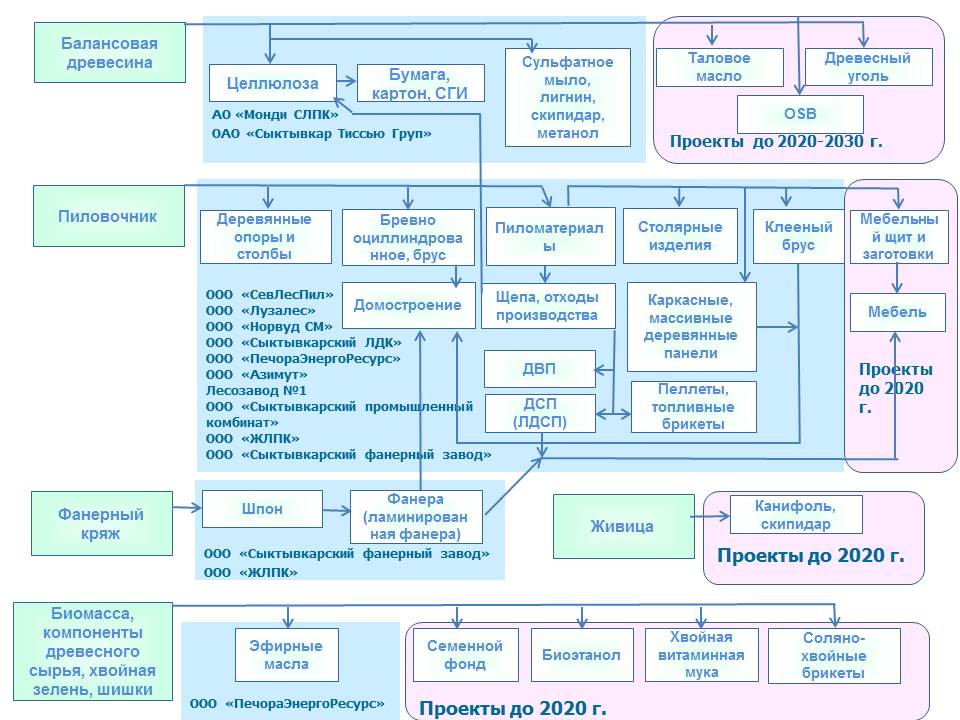 Рисунок 2.2. Схема кооперационных связей кластераОбъем отгруженной продукции по ключевым предприятиям Кластера Таблица 2.2. Объем отгруженной продукции по предприятиям Кластера Среднесписочная численность работников  по ключевым предприятиям Кластера Таблица 2.3. Среднесписочная численность работников  по ключевым предприятиям КластераСредняя заработная плата работников на предприятиях Кластера Таблица 2.4. Средняя заработная плата работников  по ключевым предприятиям Кластера Финансовые результаты  по ключевым предприятиям Кластера Таблица 2.5. Финансовые результаты  по ключевым предприятиям Кластера Инвестиции  в  основной капитал   по ключевым  предприятиям Кластера Таблица 2.6. Инвестиции в основной капитал  по ключевым предприятиям Кластера Объем и характеристика промышленной продукции, производимой каждым участником кластераТаблица 2.7. Объем и характеристика промышленной продукции, производимой каждым участником кластераОписание готовности инфраструктуры промышленного кластера для промышленной кооперации участников промышленного кластера и организации выпуска конечной промышленной продукции кластераНаиболее значимые объекты инфраструктуры кластера:ОАО «Корпорация по развитию Республики Коми»;Государственное унитарное предприятие Республики Коми «Республиканское предприятие «Бизнес-инкубатор»;Муниципальное казенное учреждение «Удорский бизнес-инкубатор»;ОАО «Микрофинансовая организация Республики Коми»;ОАО «Гарантийный фонд Республики Коми»;Технопарк в сфере высоких технологий - ИТпарк Республики Коми, в том числе:Бизнес  - инкубатор «СОРОК ИНН» (ФГБОУ ВО «Сыктывкарский госудасртвенный университет имени Питирима Сорокина»;Центр трансфера технологий в области биоэнергетики и устойчивого лесопользования (ФГБОУ ВО «Сыктывкарский государственный университет имени Питирима Сорокина совместно с Институтом природных ресурсов Финляндии);Коми региональная общественная организация «Региональный центр поддержки инноваций»;Коми НЦ УрО РАН;ВУЗы и научные центры и лаборатории ВУЗов;ООО «Инновационный центр Института биологии Коми НЦ УрО РАН»;ООО «Инновация»;Союз промышленников, предпринимателей и работодателей Республики Коми.Основными образовательными учреждениями Республики Коми, осуществляющими подготовку специалистов, в том числе для лесопромышленного комплекса, являются:- Сыктывкарский лесной институт;- ФГБОУ ВО «Сыктывкарский государственный университет имени Питирима Сорокина»;- Сыктывкарский целлюлозно-бумажный техникум.Сыктывкарский лесной институтСЛИ – один из ведущих вузов Республики Коми, призванный обеспечить высококвалифицированными инженерными кадрами отрасли лесного и аграрного комплексов, автомобильного транспорта, дорожного хозяйства, строительства, охраны окружающей среды региона. В институте обучается более 6 тыс. студентов по 18 специальностям и 18 направлениям бакалавриата. При этом параллельно с основной специальностью в Центре дополнительного профессионального образования можно повысить квалификацию, овладеть основами другой профессии.Преподаватели проводят научные исследования совместно с ведущими международными предприятиями, институтами Коми научного центра Уральского отделения РАН, другими вузами, в том числе из Швеции и Финляндии. Результаты исследовательских работ успешно используются на производстве, в учебном процессе, способствуют научному росту кадров. В настоящее время для подготовки магистров по специальности «Технология химической переработки древесины» в институте химии Коми НЦ Уро РАН создается базовая кафедра СЛИ. Поддерживаются тесные связи с институтом социально-экономических и энергетических проблем Севера и институтом геологии Коми НЦ Уро РАН. Все это делается для подготовки профессиональных кадров, адаптированных к условиям рынка и отвечающих требованиям XXI века.С 2005 года СЛИ входит в состав Арктического университета – совместной сети учебных заведений и организаций, работающих в сфере высшего образования и исследовательской деятельности на Севере, сотрудничает с университетами прикладных наук г.Сейнаоки, г.Рованиеми, г.Оулу, г.Тампере, Лапландским колледжем г.Рованиеми (Финляндия), Шведским университетом сельскохозяйственных наук (Швеция). Сыктывкарский лесной институт стал инициатором создания Лесного образовательного кластера, учрежденного 11 февраля 2011 года. В него вошли 12 образовательных учреждений высшего, среднего и начального профессионального образования. Руководители образовательных учреждений подписали соглашение о создании Лесного образовательного кластера (ЛОК).Сыктывкарский лесной институт взял на себя обязательства по организации деятельности Лесного образовательного кластера. В рамках ЛОК многоуровневая непрерывная система подготовки кадров для лесной отрасли региона приобрела новые формы взаимодействия.На основании учебных планов специальностей, по которым ведется обучение в техникумах и колледжах, сверены профильные направления подготовки в СЛИ с целью организации работы по формированию сопряженных образовательных программ по направлениям подготовки бакалавриата. Для учащихся учреждений – членов Лесного образовательного кластера на базе института организована подготовка к ЕГЭ по математике, физике, обществознанию, русскому языку. В 2012/13 учебном году продолжили образование в СЛИ 216 выпускников образовательных учреждений ЛОК.Реализуется план совместной профориентационной работы ЛОК РК со школами, расположенными вблизи предприятий лесозаготовительной, деревообрабатывающей, целлюлозно-бумажной направленности. Для школьников 8–11 классов в многолесных районах республики организуются профориентационные слеты, целью которых является ориентирование школьников на выбор профессии в лесопромышленном комплексе республики, используя для этого возможности Лесного образовательного кластера.Взаимодействие Лесного образовательного кластера с бизнес-структурами является одним из приоритетных направлений. В июне 2010 года Правительство Республики Коми и ОАО «Монди СЛПК» подписали первое Соглашение о сотрудничестве, в котором предусматривалась реализация уникального образовательного проекта по подготовке кадров для лесопромышленного комплекса региона по таким стратегическим направлениям, как лесозаготовка, переработка древесины, воспроизводство лесов, охрана окружающей среды. Кроме того, СЛИ  участвует:в проведении прикладных научных исследований по вопросам функционирования лесного комплекса Республики Коми;в организации мероприятий в области международного сотрудничества по вопросам формирования кадрового потенциала лесной отрасли.Для подготовки магистров по специальности «Технология химической переработки древесины» в институте химии Коми НЦ Уро РАН создается базовая кафедра СЛИ. Поддерживаются тесные связи с институтом социально-экономических и энергетических проблем Севера и институтом геологии Коми НЦ Уро РАН. Сыктывкарский государственный университет  «СыктГУ им. Питирима Сорокина»Миссия СГУ имени Питирима Сорокина состоит в сохранении и укреплении роли университета как ведущего вуза Республики Коми, осуществляющего:основанную на инновационных технологиях обучения подготовку высококвалифицированных кадров всех уровней профессионального образования, способных внести эффективный вклад в интеллектуальное, социально-экономическое и культурное развитие Республики Коми и России;развитие фундаментальной и прикладной науки как основы высокого качества образования;аналитическую и научно-консалтинговую поддержку социально-экономического развития Республики Коми.В университете обучается более 7000 обучающихся, работает  около 500 преподавателей, ведется преподавание по 154 образовательным программам. В составе университета находится:14 образовательных структур; более 60 научно-исследовательских подразделений,  позволяющих  проводить фундаментальные  и  прикладные научные  исследования  по  гуманитарным, естественным, техническим направлениям; два ботанических сада, две биостанции и агробиостанция;  научная библиотека; музеи;  санаторий-профилакторий; спортивный комплекс. Университет располагает современным учебным и телекоммуникационным оборудованием,  WEB-сайтом, необходимой инфраструктурой для организации труда и отдыха преподавателей, сотрудников, обучающихся.СГУ активно сотрудничает с организациями и предприятиями республики. Договоры о сотрудничестве  и стратегическом партнерстве СГУ заключены с более 200 организациями, среди которых ведущие российские и зарубежные вузы, научные и общественные организации, государственные органы Республики Коми и органы местного самоуправления, предприятия, бизнес-организации и др, в том числе такими как ОАО «МОНДИ СЛПК».С 2014 года в рамках системной работы по созданию инновационного кластера университет начал реализацию проекта по созданию Центра трансфера технологий по биоэнергетике и устойчивому лесопользованию на базе ресурсов Ботанического Сада СГУ (площадь 31 Га) совместно с партнерами из Института природных ресурсов Финляндии. В рамках создания Центра технологий отработан и запускается в октябре 2015 года демонстрационная площадка по устойчивому лесопользованию в финской модели устойчивого лесного развития( совместный проект)  Направления подготовки специалистов, возможные к применению предприятиями лесопромышленного кластера:экология и природопользование,промышленная экология и биотехнологии,техносферная безопасность,биоэнергетика,биоэкономика,менеджмент.СГУ предоставляет возможность подготовки специалистов по lean-технологиям (в том числе для предприятий лесопромышленного кластера).Сыктывкарский целлюлозно – бумажный техникумНа базе государственного образовательного  учреждения среднего профессионального образования «Сыктывкарский целлюлозно – бумажный техникум» готовят кадры по программам профессиональной переподготовки: аппаратчик приготовления химреагентов, клеевар, лаборант химического анализа, миксовщик, станочник-распиловщикКоми научный центр Уральского отделения РАНВысококвалифицированными научными кадрами обладают научные организации Коми научного центра Уральского отделения РАН. Коми научный центр УрО РАН - один из крупнейших академических научно-исследовательских комплексовна европейском Севере России. Комплексные исследования, проводимые научными организациями Центра, позволяют концентрировать усилия ученых на наиболее значимых проблемах как с точки зрения развития фундаментальной науки, так и практической реализации получаемых результатов.Перспективы научных исследований для Коми НЦ УрО РАН связаны, прежде всего, с Арктическим вектором научно-исследовательских работ, который задан необходимостью модернизации минерально-сырьевых и биоресурсных отраслей хозяйства, этнокультурной и экологической миссией России в системе мирового сообщества. Коми НЦ активно взаимодействует в рамках договоров о творческом сотрудничестве с вузами  Республики Коми. Более 80 научных сотрудников Центра ведут преподавательскую деятельность в вузах городов Сыктывкара и Кирова.Коми научный центр Уральского отделения РАН объединяет шесть институтов: геологии, биологии, физиологии, химии, социально-экономических и энергетических проблем Севера, языка, литературы и истории.Соответствующие разработки в первую очередь Института социально-экономических и энергетических проблем Севера и  Института химии Коми научного центра УрО РАН могут быть использованы при организации и развитии кластера.Возможные направления (разработки) для участия указанных научных организаций в качестве участников лесопромышленного кластера:вопросы территориальной организации и экономики регионального лесопромышленного комплекса;проекты в области лесохимии и биотехнологии;участие в образовательных программах подготовки кадров для лесопромышленного комплекса (для подготовки магистров по специальности «Технология химической переработки древесины» в институте химии Коми НЦ Уро РАН создается базовая кафедра СЛИ. Поддерживается тесная связь СЛИ с институтом социально-экономических и энергетических проблем Севера).К технологической инфраструктуре кластера относятся два   бизнес-инкубатора: ГУП РК «Республиканское предприятие «Бизнес-инкубатор» и МУП «Удорский бизнес-инкубатор», и  Технопарк в сфере высоких технологий – ИТ парк Республики Коми, включающий в себя  бизнес – инкубатор «СОРОК ИНН» ( ФГБОУ ВО «СГУ им. Питирима Сорокина и ООО «СОРОКинн») и Центр трансфера технологий в области биоэнергетики и устойчивого лесопользования (ФГБОУ ВО «СГУ им. Питирима Сорокина).Государственное унитарное предприятие Республики Коми «Республиканское предприятие «Бизнес - инкубатор»ГУП РК «Республиканское предприятие «Бизнес - инкубатор» создано в соответствии с Указом Главы Республики Коми № 278 от 5 июля 2001 года и решением Министерства государственного имущества и реформирования предприятий Республики Коми № 265 от 27 декабря 2001 года.Основная цель деятельности инкубатора - оказание субъектам малого предпринимательства содействия в организации и осуществлении предпринимательской деятельности.  Основными видами деятельности ОАО являются: обслуживание нежилого фонда; услуги в сфере образования.Основные функции инкубатора определяются характером его деятельности, направленной на выращивание и становление новых предприятий и заключаются в следующем:предоставление в аренду производственных и офисных помещений субъектам предпринимательства, начинающим свою деятельность, в целях оказания им помощи в налаживании и развитии своего дела и приобретении ими финансовой самостоятельности;оказание консультационных услуг по вопросам ведения предпринимательской деятельности;предоставления помощи в организации производства товаров и услуг, внедрения новых технологий;оказание содействия в поиске партнеров, размещения заказов по производственной кооперации;организация  конкурсного отбора  предприятий для зачисления  в  инкубатор и предоставление предприятиям,  прошедшим  отбор, офисных  и производственных помещений в аренду; обучение и консультирование, оказание помощи в разработке бизнес-планов для реализации их идей; предоставление офисных услуг (телефакс, сканер, копир, делопроизводство и т.п.).При ГУП РК «РП «Бизнес-инкубатор» действует образовательное подразделение Учебно-деловой центр. Предприятие располагает учебной аудиторией, оснащенной современными техническими средствами обучения.Технологический парк в сфере высоких технологий В настоящее время в регионе продолжает развиваться проект по  созданию в регионе технологического парка в сфере высоких технологий на базе созданного СГУ им. Питирима Сорокина в 2013 году «ИТпарка Республики Коми», который станет важнейшим элементом инфраструктуры кластера. Основные направления деятельности будущего технопарка, направленные на организацию выпуска конечной продукции лесопромышленного кластера:Цель: создание фокуса динамичного развития Республики Коми посредством формирования конкурентоспособной, ориентированной на рынок научно-производственной инфраструктуры, интеграции потенциала научно-производственного и образовательного комплекса Республики Коми, содействия диверсификации региональной экономики и реализации интеллектуального, творческого потенциала населения.Задачи:1) выявление и отбор потенциально эффективных инноваций с целью доведения их до опытных образцов и внедрения в производство (коммерциализация инновационных научно-технических идей);2) разработка и реализация схем интеграции прикладной науки и производства; 3) подготовка и переподготовка кадров для инновационной деятельности в условиях рыночной экономики, а также привлечение и удержание высококвалифицированных специалистов путем создания для таких специалистов условий наибольшего благоприятствования зарождению, реализации, проработке, внедрению научно-технических идей;4) производственно-технологическая поддержка создания конкурентоспособной высокотехнологичной продукции;5) продвижение высокотехнологичной продукции на рынок;6) информационное обеспечение инновационной деятельности резидентов технопарка;7) оказание сервисных услуг резидентам технопарка;8) выявление и привлечение зарубежных наукоемких технологий, расширение деловых связей, интеграция в мировой процесс.Перечень кредитных организаций, действующих в г. Сыктывкаре и подчиненной ему территории.Деятельность Технопарка направлена на долгосрочную поддержку инновационной деятельности предприятий и организаций в ИТ-сфере. В соответствии с целями и задачами, деятельность Технопарка заключается в: создании и развитии инфраструктурных объектов экономики, инкубации малых инновационных предприятий, формировании и поддержке специализированных баз данных, организации и проведении образовательных, деловых мероприятий, взаимодействии с субъектами инновационной деятельности, управлении имущественным комплексом.Обеспечение трансфера технологий. В структуре Технопарка формируется Центр трансфера технологий (ЦТТ), цель которого состоит в поиске, отборе, передаче технологий по запросам предприятий Республики Коми, России, зарубежных стран, венчурных инвесторов. Приоритетным направлением деятельности ЦТТ является обслуживание хозяйствующих субъектов, действующих на территории региона.Система поиска технологий и исполнителей НИОКР по запросам компаний основывается на маркетинге инноваций, участии в специализированных выставках, создании и поддержке базы данных инноваций, интеграции в Российские и зарубежные сообщества трансфера технологий, внедрении современных сетевых технологий, привлечении экспертов из различных областей науки и техники республики, Российской Федерации и зарубежных стран. Отбор технологий включает в себя организацию системы технологического консалтинга, технологической экспертизы инновационных инвестиционных проектов, реализующихся на территории региона. Передача технологий реализуется различными формами, в т.ч.: заказ на НИОКР, продажа научного продукта и интеллектуальной собственности, передача прав на использование, создание малых предприятий.Проект решает вопросы  развития лесного сектора, вопросы инвестиций и новых бизнес-моделей в лесной биоэкономике через создание  обучающего центра и центра демонстрации технологий возобновляемой биоэнергетики на территории  Ботанического сада СГУ.Деятельность ЦТТ включает в себя поиск заказчиков и исполнителей на НИОКР; поиск и сопровождение субподрядов для компаний-резидентов технопарка; патентно-лицензионную деятельность; технологический аудит и консалтинг; создание новых предприятий; ведение баз данных по технологическим запросам и предложениям; международный маркетинг инноваций. Эффективность деятельности Центра в структуре Технопарка обеспечивается близостью к исследовательской и предпринимательской среде, возможностью привлекать кадры, доступом к финансовым и информационным источникам.Поддержка производства осуществляется путем создания и предоставления производственных площадей, обслуживающей и сервисной инфраструктуры, экономической поддержки инновационной деятельности производственных компаний. Обслуживающая инфраструктура формируется отраслевыми, межотраслевыми и корпоративными объектами: центрами коллективного пользования оборудованием и лизинга, центрами субконтракции, сертификации и мониторинга, проектными организациями, демонстрационными, испытательными и сервисными площадками и пр.Формы, порядок и условия экономической поддержки определяются действующими и разрабатываемыми нормативно-правовыми документами. В долгосрочную аренду предоставляются участки для строительства производств высокотехнологичной продукции и услуг; в аренду предоставляются готовые производственные помещения. Инкубация инновационных предприятий. Инновационный бизнес-инкубатор формируется в целях поддержки инновационных предпринимателей на ранней стадии их деятельности путем предоставления в аренду помещений и оказания консультационных, бухгалтерских, юридических и иных услуг. Деятельность инкубатора заключается в: отборе и размещении на площадях инкубатора субъектов инновационного предпринимательства, в том числе: spin-off-компаний субъектов инновационной деятельности; start-up компаний в сфере технологичного производства и услуг; предоставлении услуг по поддержке бизнес-процессов и инновационной деятельности; учреждение инновационных компаний.ООО «Инновация»В рамках реализации Соглашения между Правительством Республики Коми и федеральным Фондом содействия развитию малых форм предприятий в научно-технической сфере заключено соглашение о сотрудничестве на базе Коми республиканской академии государственной службы и управления создано Представительство Фонда – ООО «Инновация».Представительство осуществляет взаимодействие с Фондом, содействие участию научных и инновационных проектов Республики Коми в конкурсах, проводимых Фондом, оказание помощи научным и инновационным организациям, авторам проектов в оформлении документов для участия в конкурсах Фонда.На сегодняшний день ООО «Инновация» в Республике реализуются  наиболее востребованные программы Фонда Бортника: «СТАРТ» и «У.М.Н.И.К.». Проводятся консультации и оформление заявок для участия в программах Фонда «Коммерциализация» и «МОСТ».В общей сложности ООО «Инновация» вывело на федеральное финансирование около 67 инноваторов.Кредитные организацииТаблица 2.8. Перечень кредитных организаций, действующих в г. Сыктывкаре и подчиненной ему территории*перечень не включает дополнительные, операционные, кредитно-кассовые офисы, ОКВКУ и ППКОПрограммы проектного кредитования действуют в следующих кредитных организациях:Коми отделение № 8617 ОАО «Сбербанк России» предоставляет кредиты юридическим лицам, а также осуществляет долгосрочное финансирование, предоставляя средства для реализации инвестиционных проектов компании. Банк предоставляет кредиты на условиях, учитывающих специфику деятельности компании: среди прочих кредиты предоставляются операторам торговых сетей, предприятиям серебро- и золотодобывающей отрасли, сельскохозяйственным производителям. В линейке продуктов – овердрафтное кредитование, кредитование операций с аккредитивной формой расчетов, кредиты под залог объектов коммерческой недвижимости.ОАО «Сбербанк России» выбран Акционерным обществом "Небанковская депозитно-кредитная организация "Агентство кредитных гарантий" в качестве одного из уполномоченных банков для участия в Программе стимулирования кредитования субъектов малого и среднего предпринимательства. Целью Программы является предложение механизма поддержки субъектов малого и среднего предпринимательства (далее – субъекты МСП) путем предоставления им кредитных средств на специальных условиях для приобретения основных средств, модернизации и реконструкции производства, запуска новых проектов, а также для пополнения оборотного капитала (за исключением предоставления кредитов на пополнение оборотного капитала субъектам МСП, занятым в сфере торговли).Сыктывкарский филиал ОАО «ТКБ» предлагает услуги среднесрочного и долгосрочного финансирования проектов, предусматривающих импорт основных средств производства, реконструкцию и строительство производственных объектов.ОАО «АКБ САРОВБИЗНЕСБАНК» предоставляет кредитные средства для осуществления финансирования инвестиционных проектов.Филиал ОАО «Россельхозбанк» предлагает услуги инвестиционного кредитования предприятиям и организациям агропромышленного комплекса вне зависимости от формы собственности, а также осуществляет проектное финансирование под инвестиционные кредиты на создание новых предприятий (производств) в агропромышленном комплексе и смежных отраслях, при отсутствии или недостаточности имеющихся средств от текущей деятельности Заемщика для возврата кредита.Сыктывкарский филиал «Банк СГБ» предлагает продукт «Инвестиционный кредит» под инвестиционные цели.По информации других филиалов инорегиональных банков ими также могут быть рассмотрены заявки на получение кредитов под инвестиционные цели в индивидуальном порядке.Таблица 2.9. Средневзвешенные процентные ставки по кредитам экономике на 01.06.2015В республике Коми созданы ОАО «Микрофинансовая организация Республики Коми», ОАО «Гарантийный фонд Республики Коми». ОАО «Микрофинансовая организация Республики Коми»Деятельность ОАО «Микрофинансовая организация Республики Коми» направлена на повышение доступности заемных средств для субъектов малого и среднего предпринимательства Республики Коми. Участникам кластера – субъектам МСП могут быть предоставлены микрозаймы от 50 000 до 1 000 000 рублей. Срок микрозайма - от трех до тридцати шести месяцев. Процентная ставка может быть установлена в размере: 10% годовых при предоставлении микрозайма на срок до 1 года;12% годовых при предоставлении микрозайма на срок от 1 года до 3 лет.Цели предоставления микрозайма:вложения во внеоборотные активы (приобретение основных фондов, строительство, капитальный ремонт, реконструкция и/или модернизация нежилых помещений, зданий, сооружений и других объектов основных средств, используемых для предпринимательской деятельности;пополнение оборотных средств;приобретение оборудования;повышение квалификации работников.Гарантийный фонд Республики Коми (далее – Фонд) оказывает поддержку субъектам малого и среднего предпринимательства Республики Коми при получении банковских кредитов.Основным видом деятельности Фонда является предоставление поручительства. Участники кластера, занятые в сферах лесное хозяйство, обрабатывающие производства, производство и распределение электроэнергии, газа и воды, строительство, транспорт и связь, инновационная деятельность имеют преимущественное право на получение поддержки. Размер поручительства в отношении одного Заемщика (по действующим договорам) не может превышать 10% от активов Фонда, предназначенных для обеспечения исполнения обязательств гарантийного фонда и не более 70% от суммы обязательств заёмщика перед банком по основному долгу. Максимальный размер поручительства Гарантийного фонда Республики Коми в отношении одного Заемщика составляет 5(пять) миллионов рублей. Список банков-партнеров, заключивших с Фондом соглашения по программе предоставления поручительств:•	Сбербанк России Коми отделение №8617 •	Коми региональный филиал ОАО Россельхозбанк •	Сыктывкарский филиал АКБ «Транскапиталбанк» (ЗАО) •	Операционный офис «Сыктывкарский» филиала №7806 Банка ВТБ 24 •	Банк СГБ •	Сыктывкарский филиал КБ «РОСПРОМБАНК» •	Усинский филиал КБ «РОСПРОМБАНК» •	Ухтинский филиал КБ «Северный кредит» •	Сыктывкарский филиал банка «УралСиб» •	ОАО «МТС- банк» •	ОАО «Акционерный коммерческий банк содействия коммерции и бизнесу» (ОАО «СКБ-банк») •	ЗАО КБ «Рублев»  •  ПАО «Ханты-Мансийский Банк Открытие»Описание целей и задач программы развития промышленного кластера, прогноз промышленного производства конечной продукции кластера Цель программы:создание конкурентоспособного промышленного кластера лесопромышленной направленности и создание условий для устойчивого роста компетенций, научно-технического и технологического уровня, конкурентоспособности и объемов реализации продукции его  участниковЗадачи Программы:развитие научно-технического потенциала лесопромышленного кластера,развитие производственного потенциала кластера, повышение  конкурентоспособности промышленной продукции и эффективности промышленного производства,развитие системы подготовки и повышения квалификации кадров,обеспечение условий для устойчивого развития кластера, сопровождение его развития.Таблица 3.1. Прогноз промышленного производства конечной продукции кластера по итогам реализации программы развития промышленного кластераТаблица 3.2. Прогноз планируемых макроэкономических показателей по итогам реализации программы развития промышленного кластераСдерживающими факторами для запуска и выведения на рынок промышленной продукции кластера могут стать:Для лесозаготовительных организаций:отсутствие экономически эффективного сбыта низкосортной и мелкотоварной древесины, ввиду недостатка в республике перерабатывающих мощностей,недоступность лесных территорий из-за слабо развитой сети дорог, удаленность районов заготовки от центров переработки,ухудшение финансового состояния лесозаготовительных предприятий,ежегодное увеличение издержек производства в связи с ростом стоимости железнодорожных перевозок лесопродукции, цен на топливо, электроэнергию, запасные части и комплектующие резко снижает работу предприятий, при этом цены на готовую продукцию на уровне 2012 года (пиломатериалы, ДСП) а по некоторым группам снижаются (фанера, ДВП),повышение зависимости небольших предприятий лесопромышленного комплекса от крупных предприятий, занимающих доминирующее положение в республике.Для  деревообрабатывающих предприятий: ежегодное увеличение издержек производства в связи с ростом стоимости железнодорожных перевозок лесопродукции, цен на топливо, электроэнергию, газ, запасных частей и комплектующих к ним,ухудшение финансового состояния деревообрабатывающих предприятий,недостаток оборотных средств предприятий для приобретения древесного сырья и топливно-энергетических ресурсов,ограниченность номенклатуры поставляемой на экспорт продукции, качество которой не соответствует запрашиваемым стандартам; переориентация основных зарубежных потребителей на использование продукции, поставляемой из других стран, а также вторичного сырья; девальвация рубля, которая может привести к существенному увеличению стоимости закупаемого импортного оборудования и сырья, особенно для производства продукции высокого передела.Для целлюлозно-бумажного производства: низкая доступность кредитных ресурсов из-за высокого уровня процентных ставок и достаточно жестких условий кредитования,недостаток оборотных средств у предприятий,нестабильность внешнеэкономической конъюнктуры по основным видам лесобумажной продукции,сдержанная динамика доходов населения, инвестиций в основной капитал в секторах-потребителях.Сроки реализации Программы, контрольные этапы и сроки их реализации, промежуточные значения целевых показателей программыСроки реализации Программы: 2015-2020 гг. Этапы реализации Программы: Программа реализуется в 2 этапа. На первом этапе (2015-2016 гг.):создана Специализированная организация кластера и все органы управления,проведено организационное заседание Совета кластера, организовано информирование организаций и предприятий о Программе развития кластера,создан сайт кластера и представительство кластера в социальных сетях,проведен ряд  PR-компаний,проведены стратегические сессии по созданию стратегии развития кластера и выявлению инициатив участников кластера по формированию перспективных проектов,выявлены  инициативы участников кластера,создан Центр промышленных компетенций,реализованы мероприятия по международному и внутрироссийскому сотрудничеству,оказано более 200 бесплатных консультационных услуг компаниям –участникам (и потенциальным) Кластера,создан Центр трансфера технологий в области биоэнергетики и устойчивого лесопользования,активно вовлекается молодёжь в деятельность кластера; создан преинкубатор,На втором этапе (2017-2020 гг.) планируется: комплексная поддержка реализации кластерных проектов,проведение коммуникативных мероприятий, направленных на создание благоприятных условий для формирования новых проектов,расширение технологических возможностей действующей инновационной инфраструктуры в рамках проектов, направленных на обновление парка оборудования и расширения спектра технологических услуг участникам кластера,совершенствование и развитие системы информационного обеспечения кластера,установление и развитие межкластерных связей,формирование взаимодействия с инновационными территориальными кластерами РФ, кластерами Европы и Китая,развитие выставочно-ярморочной деятельности; участие в ключевых выставочных мероприятиях в России и за рубежом,повышение уровня компетенций, стимулирование процесса подготовки и переподготовки кадров; организация мониторинга кадровых потребностей участников кластера в среднесрочной перспективе, выработка плана мероприятий для обеспечения участников кластера кадрами,вовлечение молодёжи в деятельность кластера; создание преинкубатора.Таблица 4.1. Промежуточные значения целевых показателей программыПеречень основных мероприятий программы развития промышленного кластера  с указанием  сроков их реализации и ожидаемых результатовТаблица 5.1. Перечень мероприятий программы развития кластера Перечень и краткое описание инвестиционных проектов участников промышленного кластера для достижения цели создания промышленного кластераТаблица 6.1. Инвестиционные проекты участников кластера Таблица 6.2. Кластерные инициативы участников кластераПеречень целевых показателей программы развития промышленного кластера с расшифровкой плановых значений по годам ее реализации. Сведения о взаимосвязи мероприятий и результатов их выполнения с показателями программыТаблица 7.1. Целевые показатели программы развития кластера Ресурсное обеспечение реализации Программы Таблица 8.1. Ресурсное обеспечение программы развития кластераУчастники ПрограммыАО «Монди Сыктывкарский ЛПК»ОАО «Сыктывкар Тиссью Груп»ООО «Сыктывкарский фанерный завод»ООО «СевЛесПил»ООО «Сыктывкарский промышленный комбинат» ООО «Лузалес»ООО «Сыктывкарский ЛДК»ООО «Норвуд СМ»ООО «ПечораЭнергоРесурс»ООО «Азимут»ООО «Завод по переработке леса и производству деталей деревянного домостроения» (Лесозавод №1)ООО «Жешартский ЛПК»Княжпогостский завод ДВПООО «Леспромсервис»Сыктывкарский лесной институтЦели и задачи ПрограммыЦель программы: создание конкурентоспособного промышленного кластера лесопромышленной направленности и создание условий для устойчивого роста компетенций, научно-технического и технологического уровня, конкурентоспособности и объемов реализации продукции его  участников.Задачи Программы:развитие научно-технического потенциала лесопромышленного кластера,развитие производственного потенциала кластера, повышение  конкурентоспособности промышленной продукции и эффективности промышленного производства,развитие системы подготовки и повышения квалификации кадров,обеспечение условий для устойчивого развития кластера, сопровождение его развития.Целевые показатели ПрограммыКоличество технологий, разработанных и внедренных в производство участниками кластера технологий,Доля промышленной продукции, произведенной каждым участником кластера, используемая для производства конечной продукции кластера,Доля высокопроизводительных рабочих мест по отношению к общему числу рабочих мест всех участников промышленного кластера,Объем отгруженных товаров собственного производства, выполненных работ и услуг собственными силами участниками кластера,Объем выпуска промышленной продукции участниками кластера,Ожидаемое общее число рабочих мест с уровнем заработной платы, превышающим на 100% средний уровень в регионе базирования кластера, на предприятиях и организациях-участниках кластера,Ожидаемая выработка на  одного работника в среднем по предприятиям и организациям-участникам кластера,Количество сотрудников, проходящих стажировку на базе предприятий,Наличие согласованных программ и планов развития участников Кластера,Объем  частных инвестиций в развитие производства, разработку и продвижение на рынок новых продуктовЭтапы и сроки реализации ПрограммыСроки реализации Программы: 2015-2020 гг. Этапы реализации Программы: Программа реализуется в 2 этапа. 1 этап - 2015-2016 гг.2 этап - 2017-2020 гг.Ожидаемые результаты реализации ПрограммыУстойчивый рост компетенций, научно-технического и технологического уровня, конкурентоспособности и объемов реализации продукции  участников кластера. Увеличение числа участников кластера.Наименование показателя2015 г. оценка2016 г. прогноз2017 г. прогноз2018 г. прогноз2019 г. прогноз2020 г. прогнозКоличество договоров подряда по выполнению отдельных функций по лесозаготовкам и переработке отходов и др.договоров (ед.)120140160180200250Количество ноу-хау (секретов производства), прав на патенты, лицензий на использование изобретений, промышленных образцов, полезных моделей приобретенных (переданных) организациями-участниками кластера друг у друга по договорам о передаче ноу-хау (технологий) (млн. рублей)112346Число договоров, заключенных между участниками кластера о выполнении НИР, ОКР, ТР (ед.)-12333Число договоров о приобретении (аренде) друг у друга машин и оборудования между организациями - участниками кластера (ед.)3915202535Стоимость сырья, материалов и комплектующих изделий, приобретенных организациями - участниками кластера друг у друга (млн. рублей)8300990011000120001300014000Наименование предприятия (организации)Ед.изм.2012 г.2013 г.2014 г.Удельный вес производимой продукции,%АО «Монди Сыктывкарский ЛПК»Млрд.руб.29,931,835,865,2ОАО «Сыктывкар Тиссью Груп»Млрд.руб.2,22,32,74,8ООО «Сыктывкарский фанерный завод»Млрд.руб.6,77,58,515,2ООО «СевЛесПил»Млрд.руб.1,41,51,93,2ООО «Сыктывкарский промышленный комбинат» Млрд.руб.0,170,140,20,3ООО «Лузалес»Млрд.руб.0,841,3    1,82,6ООО «Сыктывкарский ЛДК»Млрд.руб.1,0110,91,9ООО «Норвуд СМ»Млрд.руб.0,20,20,20,4ООО «ПечораЭнергоРесурс»Млрд.руб.-0,030,070,1ООО «Азимут»Млрд.руб.0,040,080,140,2ООО «Завод по переработке леса и производству деталей деревянного домостроения» (Лесозавод №1)Млрд.руб.--0,10,2ООО «Жешартский ЛПК»Млрд.руб.2,62,73,25,7Княжпогостский завод ДВПМлрд.руб.0,360,050,3Наименование предприятия (организации)Ед.изм.2012 г.2013 г.2014 г.АО «Монди Сыктывкарский ЛПК»чел.564357815507ОАО «Сыктывкар Тиссью Груп»чел.399395390ООО «Сыктывкарский фанерный завод»чел.152815381558ООО «СевЛесПил»чел.458477436ООО «Сыктывкарский промышленный комбинат» чел.165146134ООО «Лузалес»чел.87410231005ООО «Сыктывкарский ЛДК»чел.587649599ООО «Норвуд СМ»чел.565763ООО «ПечораЭнергоРесурс»чел.126126134ООО «Азимут»чел.128150140ООО «Завод по переработке леса и производству деталей деревянного домостроения» (Лесозавод №1)чел.--200ООО «Жешартский ЛПК»чел.172417601723Княжпогостский завод ДВПчел.554357322ООО «Леспромсервис»чел120130150Наименование предприятия (организации)Ед.изм.2012 г.2013 г.2014 г.АО «Монди Сыктывкарский ЛПК»Руб.41 12341 69144591ОАО «Сыктывкар Тиссью Груп»Руб.3519729777ООО «Сыктывкарский фанерный завод»Руб.345213856241942ООО «СевЛесПил»Руб.3235334650ООО «Сыктывкарский промышленный комбинат» Руб.275903100030400ООО «Лузалес»Руб.247632687929232ООО «Сыктывкарский ЛДК»Руб.2424127576ООО «Норвуд СМ»Руб.200004100047083ООО «ПечораЭнергоРесурс»Руб.-2420025400ООО «Азимут»Руб.-1000013000ООО «Завод по переработке леса и производству деталей деревянного домостроения» (Лесозавод №1)Руб.---ООО «Жешартский ЛПК»Руб.185381965025738Княжпогостский завод ДВПРуб.13983-19330ООО «Леспромсервис»Руб.210002300025500Наименование предприятия (организации)Ед.изм.2012 г.2013 г.2014 г.АО «Монди Сыктывкарский ЛПК»тыс.руб.2 347 8152 568 917798029ОАО «Сыктывкар Тиссью Груп»тыс.руб.679539414635164ООО «Сыктывкарский фанерный завод»тыс.руб.131226815643632001761ООО «СевЛесПил»тыс.руб.8858348730261789ООО «Сыктывкарский промышленный комбинат» тыс.руб.-74801-52642-22850ООО «Лузалес»тыс.руб.370023334269015ООО «Сыктывкарский ЛДК»тыс.руб.8302393378ООО «Норвуд СМ»тыс.руб.-10092--ООО «ПечораЭнергоРесурс»тыс.руб.-45957-74604-ООО «Азимут»тыс.руб.--3656ООО «Завод по переработке леса и производству деталей деревянного домостроения» (Лесозавод №1)тыс.руб.---ООО «Жешартский ЛПК»тыс.руб.369-40902Княжпогостский завод ДВПтыс.руб.-105650--ООО «Леспромсервис»Тыс. Руб. 18,326,130,2Наименование предприятия (организации)Ед.изм.2012 г.2013 г.2014 г.АО «Монди Сыктывкарский ЛПК»тыс.руб.1 563 8491 567 5733470226ОАО «Сыктывкар Тиссью Груп»тыс.руб.69475586029ООО «Сыктывкарский фанерный завод»тыс.руб.260391346954138128ООО «СевЛесПил»тыс.руб.16924522744559530ООО «Сыктывкарский промышленный комбинат» тыс.руб.11786130819-ООО «Лузалес»тыс.руб.120491112404220242ООО «Сыктывкарский ЛДК»тыс.руб.---ООО «Норвуд СМ»тыс.руб.---ООО «ПечораЭнергоРесурс»тыс.руб.163200130100228900ООО «Азимут»тыс.руб.71200151100152300ООО «Завод по переработке леса и производству деталей деревянного домостроения» (Лесозавод №1)тыс.руб.300759000ООО «Жешартский ЛПК»тыс.руб.25667-41252Княжпогостский завод ДВПтыс.руб.4082--ООО «Леспромсервис»тыс. руб.3,05,06,0Наименование предприятия (организации)Продукция предприятияВид сырьяПроизводственная мощность на 01.01.2014 г.Промышленная кооперацияОбъем исп-я др. участниками кластераАО "Монди СЛПК"Бумага Картон Целлюлоза (по варке)ЭлектроэнергияТеплоэнергиящепа, баланс хвойный и лиственныйЦеллюлоза – 963 тыс.тБумага – 780 тыс.тКартон – 310 тыс.тЗакупка балансовой древесины и щепы у предприятий лесной промышленности республикиПродажа пиловочника лесопильным предприятиямРеализация целлюлозы ОАО «СТГ»ОАО «Сыктывкар Тиссью Груп»Бумага - основа товарная  Туалетная бумага Полотенца бумажные  СалфеткиЦеллюлозаМакулатураПроизводство бумаги основы для производства СГИ изделий – 53 тыс.т.Производство СГИ изделий (т/б, полотенца бум., салфетки) – 40 тыс.т.Закупка целлюлозы у АО «Монди СЛПК»ООО «Сыктывкарский фанерный завод»Фанера (в т.ч. ламинированная фанера)ДСП (в т.ч. ламинированные ДСП)березовый фанерный кряж ГОСТ 9462-88 лесоматериалы для лущения 1 и 2 сортаФанера – 209 тыс.кбм.ДСП – 328 тыс.куб.м.Закупка щепы у ООО «СевЛесПил», ООО «Сыктывкарский ЛДК»Закупка березового фанерного кряжа у предприятий лесной промышленности республики50%ООО "СевЛесПил"Пиломатериалы Строганый погонажЩепа Брикеты пиловочникПиломатериалы – 200 тыс. кбм.Брикеты – 2,5 тыс.т.Закупка пиловочника у предприятий лесной промышленности республикиПродажа балансовой древесины и щепы АО «Монди СЛПК»Продажа щепы на ООО «СФЗ»50%ООО «Сыктывкарский промышленный комбинат»каркасные деревянные  панелимассивные деревянные панеликлееный бруспогонажные и  прочие  изделияфермыпиломатериалыкаркасные деревянные  панелимассивные – 45 тыс кв.м.деревянные панели – 6,3 тыс.кбм.клееный брус – 14 тыс кбм.погонажные и  прочие  изделия – 7,7 тыс.кбм.Закупка пиломатериалов у предприятий лесной промышленности республики50%ООО «Лузалес»Пиломатериалы ЩепаСтроганый погонажТеплоэнергияОциллиндрованное бревнопиловочникПиломатериалы - 126 тыс. кбм.Продажа балансовой древесины и щепы АО «Монди СЛПК»50%ООО «Сыктывкарский ЛДК»Пиломатериалы ЩепаТеплоэнергия пиловочникПиломатериалы - 300 тыс. кбм.Продажа щепы АО «Монди СЛПК»Закупка пиловочника у предприятий лесной промышленности республики50%ООО «Норвуд СМ»Пиломатериалы ЩепапиловочникПиломатериалы – 40 тыс. кбм.Закупка пиловочника у предприятий лесной промышленности республикиПродажа щепы АО «Монди СЛПК»50%ООО «ПечораЭнергоРесурс»Погонажные изделия Клееный брус Мебельный щит и заготовки Древесные топливные гранулы Эфирные масла из хвои ПиловочникОтходы лесозаготовокПогонажные изделия 4,2 тыс. куб. м;Клееный брус 41 тыс. куб. м;Мебельный щит и заготовки 12 тыс. куб. м;Древесные топливные гранулы 74 тыс. т;Эфирные масла из хвои 45 тыс. кг.Продажа балансовой древесины и щепы АО «Монди СЛПК»50%ООО «Азимут»Погонажные изделия Клееный брус Мебельный щит и заготовки Пиломатериалы сухиепиловочникПогонажные изделия 5,7 тыс. куб. м;Клееный брус 10 тыс. куб. м;Мебельный щит и заготовки 5 тыс. куб. м;Пиломатериалы сухие 82,5 тыс. куб. м.Продажа балансовой древесины и щепы АО «Монди СЛПК»50%ООО «Завод по переработке леса и производству деталей деревянного домостроения» (Лесозавод №1)Пиломатериалы Деревянные изделия и конструкции для деревянного домостроения пиловочникПиломатериалы 20 тыс. куб. м;Деревянные изделия и конструкции для деревянного домостроения 30,7 тыс. куб. м.Продажа балансовой древесины и щепы АО «Монди СЛПК»Закупка пиловочника у предприятий лесной промышленности республики50%ООО «Жешартский фанерный комбинат»Фанера (в т.ч. ламинированная фанера)МДФ ТеплоэнергияСинтетические смолышпон, березовый фанерный кряж ГОСТ 9462-88 лесоматериалы для лущения 1 и 2 сорта и баланс лиственныйФанера – 153 тыс.кбм.МДФ – 8,1 млн.кв.мПоставка древесных отходов для производства брикетов ООО «Фасад плюс» Закупка березового фанерного кряжа у предприятий лесной промышленности республики50%ООО «Плитный мир» (Княжпогостский завод ДВП)ДВПТеплоэнергияЭлектроэнергиящепа, баланс хвойный и лиственныйДВП- 12 млн.кв.мЗакупка древесных отходов у лесопильных предприятий 50%Региональные банкиРегиональные банки1.АКБ «Северный народный банк» (ПАО)Филиалы инорегиональных банковФилиалы инорегиональных банков1.Коми отделение № 8617 ОАО «Сбербанк России»2.Сыктывкарский филиал «ТКБ» ОАО3.Филиал КБ «РОСПРОМБАНК» (ООО) в г. Сыктывкаре4.Сыктывкарский филиал ОАО «АКБ САРОВБИЗНЕСБАНК»Филиалы инорегиональных банковФилиалы инорегиональных банков5.Коми РФ ОАО «Россельхозбанк»6.Сыктывкарский филиал «БАНК СГБ»ПредставительстваПредставительства1.Представительство «Сетелем Банк» ООО на территории Республики Коми2.Представительство ОАО «Росгосстрах Банк» в г. СыктывкарНаименование кредитной организацииСредневзвешенная процентная ставка по кредитам экономике, %Коми отд. № 8617 ОАО «Сбербанк России»15,7Коми РФ ОАО «Россельхозбанк»19,64Сыктывкарский филиал «ТКБ» ОАО16,3Филиал КБ «РОСПРОМБАНК» (ООО) в г. Сыктывкаре22Наименование продукцииГодовой объем производства, 2020 г. прогнозПиломатериалы, тыс. м3900Погонажные изделия, тыс. м3300Клееный брус, тыс. м3100Цельноламельный мебельный щит, тыс. м350Фанера, тыс. м3500Целлюлоза, тыс.т1500Картон, тыс.т700Бумага, тыс. т1300Брикеты, тыс.т50Биотопливо для ТЭС, тыс. т50Живица сосновая тыс.т10Талловое масло тыс.т15Сульфатный скипидар тыс.т.1Древесный уголь тыс.т12Хвойные эфирные масла т50Наименование показателя2020 г.прогнозЧисленность работников организаций - участников (тыс. человек)18Общий объем инвестиций в развитие кластера, включая бюджетные средства и средства внебюджетных источников (млрд. рублей)6,5Объем работ и проектов в сфере научных исследований и разработок, выполняемых организациями-участниками (млн. рублей)5Число высокопроизводительных рабочих мест, созданных заново или в результате модернизации имеющихся рабочих мест (ед.)250Средняя выработка на одного работника организаций-участников кластера (млн. рублей на человека в год)5Объем инвестиционных затрат организаций-участников кластера (млрд. рублей)10Объем отгруженной организациями - участниками инновационной продукции собственного производства, инновационных работ и услуг, выполненных собственными силами (млрд. рублей)15Наименование показателя2014 г.факт2015 г.оценка2017 г.прогноз2020 г.прогнозЧисленность работников организаций - участников (тыс. человек)12,2131518Общий объем инвестиций в развитие кластера, включая бюджетные средства и средства внебюджетных источников (млн. рублей)--110270Объем работ и проектов в сфере научных исследований и разработок, выполняемых организациями-участниками (млн. рублей)0,50,835Число высокопроизводительных рабочих мест, созданных заново или в результате модернизации имеющихся рабочих мест (ед.)5055100250Средняя выработка на одного работника организаций-участников кластера (млн. рублей на человека в год)2,7345Объем инвестиционных затрат организаций-участников кластера (млрд. рублей)4,95710Объем отгруженной организациями - участниками инновационной продукции собственного производства, инновационных работ и услуг, выполненных собственными силами (млрд. рублей)561015№ п/пНаименование мероприятияСроки реализации, годОжидаемый результат1.Развитие научно-технического потенциала кластераПроведение переговоров и заключение соглашения о партнерстве между научными и образовательными организациями и участниками кластера по научному сопровождению разработки и производства новых видов продукции2015Заключено соглашение о  партнерстве между научными организациями и участниками кластера по научному сопровождению разработки и производства новых видов продукцииПроработка вопросов создания и развития комплексного инжинирингового центра, оказывающего в т.ч. следующие услуги:- по монтажу, ремонту, реконструкции, модернизации, наладке оборудования,- по проектированию технологических и технических процессов и объектов, - инженерно-консультационные услуги,- проектно-конструкторские услуги, услуги расчетно-аналитического характера,- консультационное содействие оформлению объектов интеллектуальной собственности, а также их применению для создания передовых технологий и производств.Проработка вопросов организации сборочного производства и сервисного обслуживания  транспортных средств и лесных машин на базе центра.2015Обеспечения потребностей кластера в наращивании инновационного потенциала и внедрения имеющихся разработок в производство Разработка мероприятий по проведению научно-исследовательских и опытно-конструкторских  работ по разработке и организации производства конечной промышленной продукции2015Утвержден план научно-исследовательских работ, в т.ч. на базе инжинирингового центра КластераПроведение организациями – участниками кластера совместных исследовательских проектов по разработке новых продуктов и их компонентов, использованию новых материалов и технологий их обработки2016-2020Разработаны новые проекты по производству продуктов, использованию новых материалов и технологий их обработкиСовместный поиск участниками кластера и развитие инновационных решений в области деятельности лесопромышленного  кластера2015Разработка научно-исследовательской работы «Обоснование целесообразности организации  производства в Республике Коми мобильных средств малой  механизации и инструментов для  лесной  отрасли» 2016Выполнена научно-исследовательская работа «Обоснование целесообразности организации  производства в Республике Коми мобильных средств малой  механизации и инструментов для  лесной  отрасли»Разработка научно-исследовательской работы «Обоснование целесообразности организации  в Республике Коми комплексной лесохимической переработки биомассы, компонентов и отходов древесного сырья» 2016Выполнена научно-исследовательская работа «Обоснование целесообразности организации  в Республике Коми комплексной лесохимической переработки биомассы, компонентов и отходов древесного сырья»2Развитие производственного потенциала кластера, повышение конкурентоспособности промышленной продукции кластера, эффективности промышленного производстваИзучение потребностей организаций – участников в:- технической реконструкции и перевооружения действующих предприятий с целью обновления продуктового ряда, расширения присутствия на российском и мировых рынках;- совершенствовании оборудования и технологических процессов с внедрением на предприятиях компьютеризированного производства и выпуском продукции, соответствующей по качеству и технико-экономическим показателям лучшим мировым практикам,- проведении интенсивной модернизации2015Изучены и проанализированы потребности предприятийРазработка по итогам проведенного анализа мер по удовлетворению потребностей предприятий 2015Разработаны мероприятия по удовлетворению выявленных потребностей предприятийИнициирование по итогам проведенного анализа введения новой формы поддержки участников кластера и повышения конкурентоспособности продукции2015Направлены предложения в Правительство Республики КомиРазработка мероприятий по развитию лизинга оборудования в республике 2016Разработаны мероприятия по развитию лизингаПроработка новых кластерных проектов, механизмов их реализации, финансирования, в т.ч.:2016-2020Разработаны бизнес-планы, технико-экономические расчеты, дорожные карты реализации новых кластерных проектов, способствующих достижению поставленных задачЗавод по производству биоэтанола (моторное топливо)2020Ввод в эксплуатацию высокотехнологичного перерабатывающего производства. Создание 100 рабочих мест.Завод по производству  древесного угля2017Ввод в эксплуатацию современного  перерабатывающего производства. Создание 50 рабочих мест.Организация  производства фасадов и  корпусной  мебели  из  массива2016Ввод в эксплуатацию мебельного производства с импортозамещающим потенциалом. Создание 50 рабочих мест.Производство деталей и компонентов для  судовых дизельных  двигателей (ковкий чугун)2017Ввод в эксплуатацию высокотехнологичного перерабатывающего производства с импортозамещающим потенциалом. Создание 100 рабочих мест.Организация сбора  живицы (ГУФСИН) с дальнейшей переработкой на предприятиях Биохимического Холдинга «Оргхим». 2016Организация лесосырьевого предприятия с обеспечением сезонной занятости до 500 человек.Создание комплексного  производства по глубокой переработке лесохимических продуктов  (таловое масло,  скипидар) на базе АО «Монди СЛПК»2016Ввод в эксплуатацию высокотехнологичного лесохимического производства. Создание 30 высокопроизводительных рабочих мест.Создание производства CLT-панелей и домокомплектов для малоэтажного строительства на их основе2016Ввод в эксплуатацию высокотехнологичного деревообрабатывающего производства. Создание 20 высокопроизводительных рабочих мест.Создание производства термодревесины2016Ввод в эксплуатацию высокотехнологичного деревообрабатывающего производства. Создание 20 высокопроизводительных рабочих мест.Создание второй очереди производства переработки хвойной древесной зелени на ООО «ПечораЭнергоРесурс».2017Ввод в эксплуатацию высокотехнологичного лесохимического производства. Создание 15 рабочих мест.Разработка механизмов развития сотрудничества крупных предприятий с малыми предприятиями и увеличение эффективности таких механизмов2016Разработаны новые механизмы сотрудничества крупных предприятий с малыми предприятиями и увеличение эффективности таких механизмовСоздание учебно-демонстрационного центра2020Учебно-демонстрационный центр выступает в качестве демонстрационной площадки продукции, которую выпускают участники кластера и площадки для обучения потребителей новой продукции кластера возможностям Создание Центра коллективного пользования дорогостоящим  оборудованием, в том числе - в области биотехнологий2017Создан центр коллективного пользования оборудованием, привело к росту объемов  производстваРазработка и реализация мероприятий, направленных на  модернизацию  производственного оборудования участников кластера2015Разработаны  мероприятия, направленные на  модернизацию  производственного оборудования участников кластераРеализация мероприятий, направленных на  модернизацию  производственного оборудования участников кластера2016-2020Проведена модернизация  производственного оборудования участников кластераРазработка и реализация мероприятий, направленных на  аттестацию и сертификацию  производственного оборудования участников кластера2016-2020Проработка вопросов развития центра промышленных компетенций, обеспечивающего общую интеграцию знаний, процессов и данных по всему кластеру,  глобальный обмен этими знаниями, повторное их использование (возможные функции: сбор и описание знаний, полученных по выполнении конкретных проектов, обеспечение коммуникаций между пользователями и экспертами, которые владеют необходимыми знаниями, защита интеллектуальной собственности участников кластера, выявление, формализация и распространение неявных знаний, передача накопленного опыта новым (потенциальным) участникам кластера)2016Создан центр промышленных компетенций. Доступ к  базе знаний всех участников кластера, предоставлена возможность их использованияРазработка и реализация мероприятий, направленных на повышение эффективности промышленного производства, в том числе внедрение на предприятиях LEAN технологии, внедрения менеджмента качества и проектного менеджмента2016-2020Совершенствование производственных процессов, процессов управления. Повышение эффективности производстваРазработка механизмов внутрикластерного взаимодействия по развитию производственного потенциала2015Проработка вопросов создания пре-инкубатора, обеспечивающего зарождение молодёжных стартап-компаний и выполняющего следующие функции:поиск молодежных команд, имеющих перспективные проекты, пропаганда активной позиции среди молодежи,предоставление рабочих мест, оборудованных компьютерами, оргтехникой и необходимыми коммуникациями, для проработки проектов,консультации, помощь в подготовке бизнес-планов и презентаций, продвижении проектов, организация экспертизы,консультации  по развитию проектов,содействие в регистрации юридического лица, индивидуального предпринимателяСоздан пре-инкубатор. Возможность для развития молодых предпринимателей. Активное вовлечение молодежи. Организация проектного аутсорсинга для реализации инвестиционных проектов в области биоэнергетики и устойчивого лесопользования  на базе Бизнес- инкубатора "СОРОКинн" (инициатор проекта  ООО "Сорокин" и ФГБОУ ВО " СГУ имени Питирима Сорокина)2016Развитие новых инвестиционных проектов в области биоэнергетики и устойчивого лесопользованияСоздание Центра трансфера технологий в области биоэнергетики и устойчивого лесопользования (инициатор проекта   ФГБОУ ВО " СГУ имени Питирима Сорокина)2016Создание Центра трансфера технологий в области биоэнергетики и устойчивого лесопользования, демонстрационной площадки3Развитие системы подготовки и повышения квалификации кадровМониторинг и прогнозирование потребностей участников кластера в кадрах2015Сформирована потребность в кадрах для эффективного развития кластераПо итогам мониторинга совместная разработка образовательных программ дополнительного профессионального образования участников кластера2016Разработан план обучения на 2016 -2020 Разработка и организация образовательных программ для инженерно-технических кадров, в т.ч. по направлениям:инжиниринг и проектирование, прогнозирование технологического развития,организация исследовательского процесса,управление проектами,управление качеством продукции,управление жизненным циклом,новые технологии в производстве и проектировании2016-2020Проведено обучение инженерно-технических кадров в соответствии с выявленными потребностямиРазработка и организация  образовательных программ для руководителей высшего и среднего звена, в т.ч. организация цикла семинаров и мастер-классов по направлениям:управление персоналом, кластерное развитие,бизнес-планирование,управление проектами,управление качеством продукции,lean технологии,управление затратами, cost-menedgment,управление жизненным циклом2016-2020Проведено обучение руководителей организаций в соответствии с выявленными потребностямиОбучение сотрудников Специализированной организации основам кластерного развития, организация их стажировок2016Проведено обучение сотрудников Специализированной организации в целях эффективной организации деятельности кластера Проведение вебинаров, круглых столов, конференций, семинаров в сфере интересов участников кластера для достижения цели создания кластера2016-2020Проведены ознакомительные мероприятия по вопросам сферы интересов участников кластераИспользование в образовательном процессе инновационных технологий: дистанционная форма обучения, проектно-организованная и проблемно-ориентированная система обучения2016-2020Совершенствование системы подготовки кадровПриглашение сотрудников производственных компаний, в том числе из других регионов, зарубежных специалистов, для чтения лекций, проведения практических занятий, организации практик2017Совершенствование системы подготовки кадров, обмен опытом с сотрудниками передовых производственных компанийОрганизация стажировок в значимых исследовательских центрах в России и за рубежом 2018Совершенствование системы подготовки кадров, знакомство с опытомОрганизация стажировок и производственной практики обучающихся на предприятиях кластераСовершенствование системы подготовки кадров, обмен опытомМониторинг эффективности проведения обучающих программ для участников кластера2016-2017Повышение эффективности образовательных  программ Разработка мероприятий по повышению эффективности реализации программ профессионального образования, ориентированных на потребности лесопромышленного комплекса Республики Коми2017Повышение эффективности образовательных  программ 4Обеспечение условий для устойчивого развития кластера, сопровождение его развитияРазвитие эффективной системы управления кластером2015Проведены общее собрание участников. Избран директор. Сформирован наблюдательный совет. Назначена дирекция. Сформирован и утвержден стратегический план развития кластера.4.1.Реализация программы развития кластера, запланированных кластерных проектовПроведение мониторинга состояния промышленного, научного, финансово-экономического потенциала Республики Коми  и предоставление данной информации участникам кластера2016Проведен мониторинг состояния промышленного, научного, финансово-экономического потенциала.Проведение стратегических сессий по развитию кластера, выявлению инициатив участников кластера, по формированию перспективных проектов2016Проведены стратегические сессии по развитию кластера, выявлены инициативы участников кластера, по формированию перспективных проектовПроработка программ и проектов  участников кластера2016Утвержден перечень приоритетных проектов в сфере межкластерного взаимодействияПрименение проектного управления  к реализации кластерных проектов 2016-2020Мониторинг ведения проектов, аудиты реализации проектовСодействие реализации проектов кластераСодействие участникам кластера в расширении рынков сбыта, проведение переговоров в интересах участников кластера2016-2020Оказано содействие в расширении рынков сбыта. Проведены переговоры в интересах участников кластераВедение реестра участников промышленного кластера2016-2020Сформирован и ведется реестр участниковОрганизация предоставления консультационных услуг в интересах участников кластера, в том числе услуг в части правового обеспечения и продвижения промышленной продукции на рынки2016-2020Предоставлены консультационные услуги 4.2.МаркетингРазработка бренда, логотипа и фирменного стиля и других визуальных атрибутов бренда2015Сформирован уникальный образ лесопромышленного кластера, стандартизированы все виды визуальных коммуникаций с клиентами, прессой, инвесторами и потенциальными участникамиСоздание веб-сайта2015Создана  площадка для предоставления  потенциальным участникам, инвесторам актуальной информации о возможностях, перспективах развития кластера, текущих событиях, а также о тарифах и услугах, которые предоставляет специализированная организацияРазработка и реализация рекламной и PR стратегии: размещение наружной рекламы, публикация рекламных материалов в СМИ, распространение промо-материалов, рассылка пресс-релизов, проведение PR-мероприятий2015Информирование общественности о создании, перспективах развития, рыночного позиционирования и выстраивания диалога со всеми заинтересованными лицами и  инвесторамиРабота в социальных сетях. Создание, оформление, наполнение и продвижение сообществ; ведение микроблога2015-2016Создана  площадка для предоставления  потенциальным участникам, инвесторам актуальной информации о возможностях, перспективах развития кластера, текущих событиях, а также о тарифах и услугах, которые предоставляет специализированная организацияПропаганда успешности совместной деятельности, реализации совместных проектов2016-2020Формируется  положительное общественное мнение в пользу кластерного развитияПроведение информационных кампаний в сми для участников кластера, по освещению деятельности кластера и перспектив его развития2016-2020Формируется  положительное общественное мнение в пользу кластерного развитияОказание организациям – участникам кластера комплекса маркетинговых услуг2016-2020Предоставлена возможность в получении комплекса услуг: проведение маркетинговых исследований, разработка программ, бизнес-планов, технико-экономические обоснованийОрганизация вывода на рынок новых продуктов, произведенных в рамках промышленного кластера2016-2020Оказано содействие в выводе продуктов на рынок4.2.Развитие кооперации между участниками и внешней средойНалаживание кооперации с отечественными и зарубежными предприятиями и организациями, не входящими в состав кластера, в целях обмена новейшими технологиями2016-2020Налажено сотрудничество с организациями. Заключены соглашения.Поиск партнеров для формирования новых совместных предприятий, входящих в состав кластера 2016-2020Увеличение числа стратегических партнеров: вузов, институтов РАН, инновационных компаний и промышленных предприятийРазвитие кооперации с научно-исследовательскими институтами и аналогичными кластерами в других регионах страныПроведены сессии планирования и выездные встречи, определены основные направления сотрудничества, разработаны и согласованы проекты соглашений о сотрудничестве.4.3.Меры по продвижению продукции кластера на внешние рынкиПроведение презентаций промышленного потенциала участников Кластера2017-2020Проведены презентации промышленного потенциала участников КластераУчастие в профильных выставках в Северо-Западном федеральном округе, в других регионах России и за рубежомИнформирование заинтересованной общественности о деятельности кластера, установление прямых контактов Организация и проведение выставок продукции организаций – участников Кластера, участие в международных выставках, форумах, саммитах2016-2020Организованы и проведены выставки продукции организаций – участников Кластера, принято участие Участие организаций – участников кластера в конкурсе лучшие товары и услуги2016-2020Принято участие в конкурсе4.4Содействие в привлечении инвестиций:Взаимодействие с финансовыми организациями и проработка вопросов  получения  льготных программ кредитования в рамках сотрудничества с кредитными организациями2016-2017Создание (использование) кредитных продуктов для участников Создание  устойчивых кооперационных связей с различными институтами развития2016-2020Привлечение инвестицийGR-менеджмент2016-2020Выстраивание конструктивных отношений с органами государственной и муниципальной власти. задействование все механизмов и форм государственной поддержкиПоиск и привлечение стратегических партнеров в целях обеспечения притока частных инвестиций в производственные проекты2016-2020Привлечены частные инвестиции Ведение, актуализация информации обо всех источниках финансирования для предоставления ее участниками кластера2015-2020Сформирован и актуализируется реестр форм государственной поддержки и программ финансированияОрганизация сбора проектов, подходящих под условия финансирования в рамках государственных программ, программ институтов развития, финансовых организаций с целью содействия в оформлении документов для получения финансирования (в т.ч. в форме субсидий)2016-2020Подготовлены и направлены пакеты документов для получения финансирования, в т.ч. в форме субсидииИнициатор проектаНаименование проектаВиды продукцииОписание проекта. Основные направления модернизацииОбъем инвестиций, по проекту млн. руб. Объем инвестиций, по факту на 01.07.2015 млн. руб.Объем требуемого финансирования, млн.руб.Тип требуемого финансированияСроки реализации по проектуСрок окупаемости по проекту, летУровень проработки проектаСоциально-экономические эффекты, число создаваемых рабочих местВлияние проекта на достижение целей и показателей  программы развития кластераОАО «Монди Сыктывкарский ЛПК», Участник ООО «Лузалес» и др.(поставка древесины и щепы)«Создание и модернизация лесоперерабатывающей инфраструктуры ОАО «Монди Сыктывкарский ЛПК», под общим названием «СТЕП» Целлюлоза, бумага и картонОсновной целью инвестиционного проекта является – увеличение производственных мощностей комбината до 1 миллиона тонн картонно-бумажной продукции в год, при этом благодаря современным технологиям значительно улучшатся экологические параметры (например, сокращение выбросов сернистых соединений на 90%);– увеличение объема потребления древесного сырья до 4,2 миллионов кубометров древесины в год, при этом происходит модернизация процесса лесозаготовки;–модернизация процесса лесовосстановления. Объем лесохозяйственных работ по арендным участкам вырастет в 3-4 раза. 17 10021 526,1Объем требуемого финансирования будет завесить от конкурсных условий в соответствии с НПА РФ и РК (в пределах 5-10% от объема инв.)Государственная поддержка в соответствии с НПА РФ и РК2007-20107,76100%реализуетсяЧисленность работающих на основном производстве после модернизации сохранилась практически на прежнем уровне.Способствует росту объемов реализации продукции кластераОАО «Монди Сыктывкарский ЛПК», Участник ООО «Лузалес» и др.(поставка древесины и щепы)«Главный корпус №1.Установка сушильной машины»Целлюлоза, бумага и картонНовая сушильная машина позволит производить более 100 тысяч тонн беленой хвойной товарной целлюлозы, которая уже получила официальное название "KOMICELL" и увеличить объем перерабатываемой хвойной балансовой древесины на 500 тыс.куб.м. Рынки сбыта: внутренний рынок – 50%; внешний рынок -50% (страны ЕС).1572 15722013-20154,67 100%реализуетсяЧисленность работающих на сушильной машине после модернизации сохранится практически на прежнем уровне – 26 чел./смену.Способствует росту объемов реализации продукции кластераОАО «Сыктывкар Тиссью Груп»Участник:АО «Монди СЛПК» (реализация целлюлозы)«Реконструкция и расширение производства санитарно-гигиенических изделий (СГИ)»санитарно-гигиенические изделияОсновной целью инвестиционного проекта является расширение и диверсификация деятельности предприятия за счёт создания новой производственной площадки, установки дополнительных производственных мощностей и выхода компании на новый сегмент рынка – выпуск профессиональных санитарно-гигиенических изделий11202010-201510 лет100%реализуетсяЧисленность работающих на основном производстве после модернизации сохранится практически на прежнем уровне.Способствует росту объемов реализации продукции кластераООО «Сыктывкарский фанерный завод»,Участник: ООО «СевЛесПил», ООО «Сыктывкарский ЛДК» (поставка щепы)Проект включает -реконструкция ЦППС;- модернизация линии лущения № 12;- приобретение сканера на линию сушки шпона № 18.Фанера, ламинированная фанера, ДСП, ЛДСПОсновной целью является увеличение производительности, улучшение качества продукции, улучшение экологических условий труда2552015-100%реализуетсяЧисленность работающих на основном производстве после модернизации сохранится практически на прежнем уровне.Способствует росту объемов реализации продукции кластера, качества продукцииООО «СевЛесПил»Линия сортировки сухих пиломатериалов ГюннарссонПроизводство пиломатериалов,  брикетов, погонажных изделий, лесозаготовительная деятельностьУвеличение производительности, улучшение качества продукции1402012-20142,3 года100% реализуетсяЧисленность работающих на линии после модернизации сохранилась практически на прежнем уровне.Способствует росту объемов реализации продукции кластераООО «СевЛесПил»Мини ТЭЦ с котлами для сжигания древесных отходов и турбинной установкой для выработки электроэнергииПроизводство пиломатериалов,  брикетов, погонажных изделий, лесозаготовительная деятельностьРеализация проекта позволяет предприятию полностью использовать собственные отходы от основной производственной деятельности, что способствует повышению экологической безопасности Республики Коми, оптимизирует экологическую нагрузку на окружающую природную среду;- способствует повышению энергоэффективности производства и энергосбережению, так как предприятие получает альтернативный источник электро- и теплоэнергии, полностью обеспечивает собственное производство пиломатериалов необходимой тепловой энергией2972010-20145,2 года100%реализуетсяУвеличение штата на 13 новых единицСпособствует устойчивому росту компетенцийСнижение издержек производства. Повышение эффективности предприятияООО «Сыктывкарский промышленный комбинат»«Производство сборных деревянных домов из массивных панелей по технологии Massiv-Holz-Mauer (МНМ), изготовление стандартных изделий и конструкций для деревянного домостроения»   Комплекты деревянных домовОсновной целью инвестиционного проекта является создание лесопромышленной группы по глубокой переработке древесины, включающей следующие структуры (этапы реализации проекта):1 этап: Строительство деревообрабатывающей фабрики (ДОФ);2 этап: Создание лесозаготовительный базы;3 этап: Создание транспортной инфраструктуры;4этап: Строительство лесопильного завода.8165422007-20135,65100%реализуетсяПредприятие укомплектовано. В н.в. на предприятии работают более 130 человека.Способствует росту объемов реализации продукции кластера и компетенцийООО «Лузалес»«Модернизация лесоперерабатывающей инфраструктуры ООО «Лузалес» с внедрением высокотехнологического оборудования в лесопильном производстве и производстве клееных строительных конструкций, с использованием отходов лесопиления в энергетических целях на базе лесопильного завода в п. Киддзявидзь Прилузского района Республики Коми» Пиломатериалы, сухие обрезные, клееный брусОсновные цели инвестиционного проекта:1. Модернизация и техническое перевооружение для создания высокотехнологичного производства по переработке древесины на основе современного зарубежного оборудования с целью увеличения производственной мощности предприятия и снижения себестоимости выпускаемой продукции за счет  увеличения объема выхода готовой продукции из единицы сырья, снижение энергопотребления на единицу продукции, повышение качества всего спектра выпускаемой ООО «Лузалес» продукции. Использование отходов лесопиления и деревообработки  в энергетических целях.2.  Внедрение интенсивной модели ведения лесного хозяйства и создание лесной инфраструктуры для  обеспечения  освоения  лесосырьевых  ресурсов в объеме, необходимом для  лесоперерабатывающих мощностей предприятия400421,32010-20177,03100%реализуетсяКонцепцией проекта предусматривалось создание не более 25 рабочих мест.Способствует росту объемов реализации продукции кластера; повышение технологического уровняООО «ПечораЭнергоРесурс»«Создание лесоперерабатывающего производства  по  инновационной глубокой переработке древесины» Пиломатериалы сухие обрезныеСтолярные изделияКлееный брусМебельный щитПеллетыЭфирные маслаОсновной целью инвестиционного проекта является создание вертикально-интегрированной конкурентоспособной компании, которая контролирует все производственные цепочки лесопереработки, начиная от прямой  долгосрочной аренды леса, собственной лесозаготовки, инновационной безотходной переработки всех лесоматериалов, включая зеленую массу  с использованием современных технологий и импортного оборудования.1 253,51 267,82009-20135,84 100%реализуетсяПо проекту при выходе предприятия на проектную мощность – 354 чел.Способствует росту компетенций, научно-технического и технологического уровня, конкурентоспособности и объемов реализации продукции ООО «Азимут»«Создание лесоперерабатывающего производства по глубокой переработке древесины»Пиломатериалыпогонажные изделия, включая производство дверей из массивной древесины;клееный брус;мебельные щитыОсновной целью инвестиционного проекта является создание в Троицко-Печорском районе республики  высокотехнологичного лесоперерабатывающего комплекса, построенный на принципах комплексного использования древесного сырья, включающий лесозаготовку, лесопереработку и производство электрической и тепловой энергии из древесных отходов557,83752011-20186,56 100%реализуетсяПо проекту при выходе предприятия на проектную мощность – 250 чел.Способствует росту компетенций, научно-технического и технологического уровня продукцииООО «Завод по переработке леса и производству деталей деревянного домостроения» (Лесозавод №1)«Строительство завода по производству конструктивных элементов деревянного домостроения»      Пиломатериалы, конструктивные элементы для деревянных домовОсновной целью инвестиционного проекта является строительство лесоперерабатывающего предприятия, предназначенного для комплексной переработки древесины: от лесозаготовки до выпуска и реализации продукции глубокой переработки древесины.502 1 043,72009-20124,88100%реализуетсяПредприятие укомплектовано. В н.в. на предприятии работают более 200 человека.Способствует росту компетенций, научно-технического и технологического уровня, конкурентоспособности и объемов реализации продукцииООО «Жешартский ЛПК»Модернизация производственных мощностейФанера, плиты МДФ- Модернизация фанерного производства- Модернизация производства МДФ- Строительство электрогенерирующего источника- Замена котла ДЕ-25-14 ст. № 2 с заменой газомазутной горелки на газовую горелку с автоматическим регулированием.- Техническое перевооружение котла КЕ-10-14 ОГ № 6, 7 с обеспечением проектной нагрузки при сжигании шлифовальной пыли в вихревой топке «Торнадо».59653620162На стадии разработкиСохранение существующих рабочих местСпособствует сохранению объемов реализации продукции и повышению ее качества ООО «Плитный Мир»Модернизация производственных мощностей- Модернизация Цеха производства древесноволокнистых плит мокрым способом- Замена котла ДЕ-25-16 на котел КЕ 25-24 для утилизации отходов древесины и автоматической подачей сырья - Строительство  лесопильного цеха  мощностью 70 т. М3 в год,- Организация участка гранулирования  опилок.5230,04932016-20175На стадии проработкиСохранение существующих рабочих мест, повышение производительности трудаСпособствует росту объемов реализации продукции кластераООО «Леспромсервис»Модернизация технического центра комплексного обслуживания грузового автотранспорта и лесозаготовительной  техникиОказание услуг по продаже и обслуживанию лесозаготовительной техникиобслуживание гидросистем мобильной техники лесозаготовительных, дорожно – строительных и коммунальных предприятий20,4013,62016-20173 годаБизнес планСоздание новых рабочих мест в количестве 20 челРасширение и совершенствование системы технического обслуживания лесной и дорожно - строительной техникиСанкт-Петербургский государственный лесотехнический университет имени С. М. Кирова«Создание научно-образовательного полигона по биоэнергетике»1. планируется разместить несколько учебно-производственных комплексов альтернативной энергетики: -тепловой насос; - водогрейный котел 0,5 МВт; - электрогазогенератор 10 кВт.2. Создать испытательную лабораторию аттестации биотоплива. Научно-образовательный полигон обеспечит создание современной экспериментальной базы для проведения научных исследований по заказам промышленных предприятий.16,90,016,92016-20173Бизнес-план проектараспространение передового опыта внедрения новой техники и прогрессивных технологий, а также обеспечения отработки практических навыков работы на реальном производственном оборудованииОбеспечение предприятий кластера квалифицированными кадрамиНаименование проектаУровень проработки проектаВиды продукции, объемы производстваОписание проекта.  Основные направления модернизацииТребуемый объем инвестицийТерритория МОЗавод по производству биоэтанолаНизкий. Идея.100 тыс. тоннПереработка растительного сырья методом ферментативного гидролиза с получением моторного биотоплива (этилового спирта). Для производства в качестве сырья используется балансовая древесина, древесные отходы лесозаготовки и лесопиления (преобладающая в лесосечном фонде РК с долей 60-65%)119,9 млн. €Троицко-Печорск, Троицко-Печорский районЗавод по производству древесного угля, активированного древесного угляНизкий. Идея.12000 тонн (в т.ч. от 1000 до 6000 тонн активированного древесного  угля)Производство древесного угля с применением вертикальных реторт SIFIC/CISR, дополнительно включающее в себя печи для активирования угля.Микропористый высокоуглеродистый продукт, получаемый специальной обработкой древесного угля, образующегося при пиролизе (термическом разложении)  древесины без доступа воздуха. Имеет большую удельную поверхность на единицу массы, что предопределяет высокую сорбционную способность. В промышленных объёмах востребован для производства кристаллического кремния, сероуглерода, цветных и черных металлов, в частности для производства высококачественного ковкого чугуна. Импортируется в Россию в объёме свыше 15 тысяч тонн, что по экспертным оценкам составляет около половины существующей на данный момент потребности. При развитии отечественной металлургии потребность существенно увеличится. В  среднесрочной  перспективе  рынок  активированного  угля  будет   расти на 10-15%  в год, ввиду  ужесточения экологических  норм и общего  роста  промышленного  производства.  550 млн.р. г. СыктывкарОрганизация  производства  фасадов и  корпусной  мебели  из  массиваНизкий. Идея.9 000 кв. м. фасадовОрганизация  производства  фасадов  и  корпусной  мебели   из массива древесины хвойных  и лиственных  пород  произрастающей  на  территории Республики Коми. Импортозамещающий эффект  состоит  в  том,  что  при  производстве  и  сборке  мебели  российские производители смогут воспользоваться «ФАСАДАМИ  ВЫЧЕГДЫ»  вместо  фасадов  итальянских  производителей,  например  таких как "CASA ITALIA".115млн.р. м. Човью МО «Сыктывкар»Организация сбора  живицы (ГУФСИН) с дальнейшей переработкой на предприятииях биохимического Холдинга «Оргхим». Низкий. Идея.1 этап1 000 тн.2 этап9 000 тн.Всего: 10 000 тн.Организация многолетнего подсочного хозяйства по заготовке живицы (бесцветное вязкое смолистое вещество с характерным хвойным запахом; продукт жизнедеятельности деревьев. В состав живицы входят: 40-65% дитерпеновых, или смоляных, кислот общей формулы С19Н29СООН (левопимаровая, пимаровая, палюстровая. абиетиновая, дегидроабистиновая и др.), 20-35% монотерпеновых углеводородов общей формулы C10H16 (летучая часть живица - α- и β-пинены, карен, камфен, β-фелландрен, лимонен и др.), 5-20% сескви- и дитерпеновых углеводородов и их производных (так называемые нейтральные вещества) , в сосновых лесах Республики Коми.комплексными сквозными бригадами с последующей передачей для переработки на лесохимические предприятия БХХ «Оргхим в г.Вологда и Лесосибирск. 1 этап 10 млн.руб2 этап25 млн руб.(1 этап).Удорский, Усть-Вымский районы (2 этап) Прилузский, Койгородский, Корткеросский, Усть-Куломский, Троицко-Печорский р-ны Создание комплексного  производства по глубокой переработке лесохимических  продуктов (таловое масло, скипидар) на базе АО «Монди СЛПК»Низкий.Идея.15 000 т. талового масла;1000 т. сульфатного скипидара-сырцаМодернизация существующего производства с заменой основного оборудования на современное и более производительное. Монтаж дополнительного оборудования для выделения и сульфатного скипидара из терпентинного конденсата варочного и выпарных цехов, пленочных испарителей для первичной очистки талового масла.100 млн.руб.(20 млн. руб. собственные средства)г. СыктывкарСоздание II очереди лесоперерабатывающего производства по инновационной глубокой переработке древесины на ООО «ПечораЭнергоРесурс»Низкий. Идея.хвойное эфирное масла; пеллетУвеличение производственной мощности выпуска высококачественных топливных гранул (EN+) до 60 тыс. тонн в год и расширение мощностей по производству хвойных эфирных масел до 75 тонн год, монтаж биотопливного котла с когенерацией.850 млн. руб.(10 млн. руб. собственные средства)пгт. Троицко-Печорск.Создание производства CLT-панелей и домокомплектов для малоэтажного строительства на их основе. ООО «Сыктывкарский промкомбинат»Низкий. Идея.10 000 м3 CLT-панелей Расширение производственных площадей действующего предприятия с установкой дополнительного оборудования для производства CLT-панелей и последующего форматирования на обрабатывающем центре для создания легкосборных домокомплектов.300 млн.руб(10 млн. руб. собственные средства)Д. Выльгорт Сыктывдинский район.Производство термодревесиныНизкий. Идея.20 тыс. м3Модернизация лесопильного предприятия путем монтажа оборудования для производства термодревесины40 млн.руб.СыктывкарНаименование показателяЕд. изм.2015 г. (прогноз)2016 г. (прогноз)2017 г. (прогноз)2018 г. (прогноз)2019 г. (прогноз)2020 г. (прогноз)Основные результаты реализации мероприятий, направленных на развитие научно-технического потенциала кластераОсновные результаты реализации мероприятий, направленных на развитие научно-технического потенциала кластераОсновные результаты реализации мероприятий, направленных на развитие научно-технического потенциала кластераОсновные результаты реализации мероприятий, направленных на развитие научно-технического потенциала кластераОсновные результаты реализации мероприятий, направленных на развитие научно-технического потенциала кластераОсновные результаты реализации мероприятий, направленных на развитие научно-технического потенциала кластераОсновные результаты реализации мероприятий, направленных на развитие научно-технического потенциала кластераОсновные результаты реализации мероприятий, направленных на развитие научно-технического потенциала кластераКоличество технологий, разработанных и внедренных в производство участниками кластера технологий ед. 123455Основные результаты реализации мероприятий, направленных на повышение конкурентоспособности промышленной продукции кластера, повышение конкурентоспособности промышленной продукции кластера и эффективности промышленного производстваОсновные результаты реализации мероприятий, направленных на повышение конкурентоспособности промышленной продукции кластера, повышение конкурентоспособности промышленной продукции кластера и эффективности промышленного производстваОсновные результаты реализации мероприятий, направленных на повышение конкурентоспособности промышленной продукции кластера, повышение конкурентоспособности промышленной продукции кластера и эффективности промышленного производстваОсновные результаты реализации мероприятий, направленных на повышение конкурентоспособности промышленной продукции кластера, повышение конкурентоспособности промышленной продукции кластера и эффективности промышленного производстваОсновные результаты реализации мероприятий, направленных на повышение конкурентоспособности промышленной продукции кластера, повышение конкурентоспособности промышленной продукции кластера и эффективности промышленного производстваОсновные результаты реализации мероприятий, направленных на повышение конкурентоспособности промышленной продукции кластера, повышение конкурентоспособности промышленной продукции кластера и эффективности промышленного производстваОсновные результаты реализации мероприятий, направленных на повышение конкурентоспособности промышленной продукции кластера, повышение конкурентоспособности промышленной продукции кластера и эффективности промышленного производстваОсновные результаты реализации мероприятий, направленных на повышение конкурентоспособности промышленной продукции кластера, повышение конкурентоспособности промышленной продукции кластера и эффективности промышленного производстваДоля промышленной продукции, произведенной каждым участником кластера, используемая для производства конечной продукции кластера%505051515253Доля высокопроизводительных рабочих мест по отношению к общему числу рабочих мест всех участников промышленного кластера%505051515253Объем отгруженных товаров собственного производства, выполненных работ и услуг собственными силами участниками кластера млрд.руб.55,46062657075,8Объем выпуска промышленной продукции участниками кластераДревесина необработанная млн.куб.м.6,06,36,56,526,536,54Лесоматериалымлн.куб.м.0,850,900,920,930,940,94Фанера клеенаямлн.куб.м.0,3750,3760,3770,3770,3770,377Древесноволокнистые плитымлн. усл. кв. м19,520,020,820,820,820,8Древесностружечные плитымлн.куб.м.0,360,360,360,360,360,36Бумагатыс. тонн783,0822,0822,1822,1822,1822,1Картон тыс. тонн259280290290290290Целлюлоза древесная и целлюлоза из прочих волокнистых материаловтыс. тонн853960963963963963Количество произведенных товаров из отраслевых перечней мероприятий по импортозамещению Минпромторга России и иных федеральных органов исполнительной властиед.012345Основные результаты реализации мероприятий по развитию системы подготовки и повышения квалификации кадров предприятий-участников КластераОсновные результаты реализации мероприятий по развитию системы подготовки и повышения квалификации кадров предприятий-участников КластераОсновные результаты реализации мероприятий по развитию системы подготовки и повышения квалификации кадров предприятий-участников КластераОсновные результаты реализации мероприятий по развитию системы подготовки и повышения квалификации кадров предприятий-участников КластераОсновные результаты реализации мероприятий по развитию системы подготовки и повышения квалификации кадров предприятий-участников КластераОсновные результаты реализации мероприятий по развитию системы подготовки и повышения квалификации кадров предприятий-участников КластераОсновные результаты реализации мероприятий по развитию системы подготовки и повышения квалификации кадров предприятий-участников КластераОсновные результаты реализации мероприятий по развитию системы подготовки и повышения квалификации кадров предприятий-участников КластераОжидаемое общее число рабочих мест с уровнем заработной платы, превышающим на 100% средний уровень в регионе базирования кластера, на предприятиях и организациях-участниках кластерачел.50010001300150018002000Ожидаемая выработка на  одного работника в среднем по предприятиям и организациям-участникам кластерамлн.руб./чел.33,5444,55Количество сотрудников, проходящих стажировку на базе предприятийчел.51020202530чел.103050100100150Основные результаты реализации мероприятий, направленных на обеспечение условий для устойчивого развития кластера,  сопровождение его развития Основные результаты реализации мероприятий, направленных на обеспечение условий для устойчивого развития кластера,  сопровождение его развития Основные результаты реализации мероприятий, направленных на обеспечение условий для устойчивого развития кластера,  сопровождение его развития Основные результаты реализации мероприятий, направленных на обеспечение условий для устойчивого развития кластера,  сопровождение его развития Основные результаты реализации мероприятий, направленных на обеспечение условий для устойчивого развития кластера,  сопровождение его развития Основные результаты реализации мероприятий, направленных на обеспечение условий для устойчивого развития кластера,  сопровождение его развития Основные результаты реализации мероприятий, направленных на обеспечение условий для устойчивого развития кластера,  сопровождение его развития Основные результаты реализации мероприятий, направленных на обеспечение условий для устойчивого развития кластера,  сопровождение его развития Наличие согласованных программ и планов развития участников Кластераед.23571015Объем  частных инвестиций в развитие производства, разработку и продвижение на рынок новых продуктовмлрд.руб33,53,84,54,95,0Наименование мероприятия программы развития промышленного кластераОбъемы финансирования расходов на реализацию указанных основных направлений Объемы финансирования расходов на реализацию указанных основных направлений Объемы финансирования расходов на реализацию указанных основных направлений Объемы финансирования расходов на реализацию указанных основных направлений Объемы финансирования расходов на реализацию указанных основных направлений Объемы финансирования расходов на реализацию указанных основных направлений Объемы финансирования расходов на реализацию указанных основных направлений Объемы финансирования расходов на реализацию указанных основных направлений Объемы финансирования расходов на реализацию указанных основных направлений Объемы финансирования расходов на реализацию указанных основных направлений Объемы финансирования расходов на реализацию указанных основных направлений Объемы финансирования расходов на реализацию указанных основных направлений Объемы финансирования расходов на реализацию указанных основных направлений Объемы финансирования расходов на реализацию указанных основных направлений Объемы финансирования расходов на реализацию указанных основных направлений Объемы финансирования расходов на реализацию указанных основных направлений Объемы финансирования расходов на реализацию указанных основных направлений Объемы финансирования расходов на реализацию указанных основных направлений Объемы финансирования расходов на реализацию указанных основных направлений Наименование мероприятия программы развития промышленного кластераВсего за период реализации Программы2015 г.2015 г.2015 г.2016 г.2016 г.2016 г.2017 г.2017 г.2017 г.2018 г.2018 г.2018 г.2019 г.2019 г.2019 г.2020 г.2020 г.2020 г.Наименование мероприятия программы развития промышленного кластераВсего за период реализации ПрограммыВсегоФБ, млн.рубСобственные средства, млн.руб.ВсегоФБ, млн.руб.Собственные  средства, млн.руб.ВсегоФБ, млн.руб.Собственные  средства, млн.руб.ВсегоФБ, млн.руб.Собственные  средства, млн.руб.ВсегоФБ, млн.руб.Собственные  средства, млн.руб.ВсегоФБ, млн.руб.Собственные  средства, млн.руб.Наименование мероприятия программы развития промышленного кластераВсего за период реализации ПрограммыВсегоФБ, млн.рубСобственные средства, млн.руб.ВсегоФБ, млн.руб.Собственные  средства, млн.руб.ВсегоФБ, млн.руб.Собственные  средства, млн.руб.ВсегоФБ, млн.руб.Собственные  средства, млн.руб.ВсегоФБ, млн.руб.Собственные  средства, млн.руб.ВсегоФБ, млн.руб.Собственные  средства, млн.руб.Наименование мероприятия программы развития промышленного кластераВсего за период реализации ПрограммыВсегоФБ, млн.рубСобственные средства, млн.руб.ВсегоФБ, млн.руб.Собственные  средства, млн.руб.ВсегоФБ, млн.руб.Собственные  средства, млн.руб.ВсегоФБ, млн.руб.Собственные  средства, млн.руб.ВсегоФБ, млн.руб.Собственные  средства, млн.руб.ВсегоФБ, млн.руб.Собственные  средства, млн.руб.1234567891011121314151617181920Итого по программе268,441,1536,178,576,71,867,464,82,628,625,952,628,625,952,628,625,952,6Раздел 1 Развитие научно-технического потенциала кластера16,44,10,33,83,60,24,240,24,240,24,240,2Раздел 2 Развитие производственного потенциала кластера, повышение конкурентоспособности промышленной продукции кластера, эффективности промышленного производства200,34053561,560,11,454,151,72,414,912,52,414,912,52,414,912,52,4Раздел 3. Развитие системы подготовки и повышения квалификации кадров214,24,24,24,24,24,24,24,24,24,2Раздел 4. Обеспечение условий для устойчивого развития кластера, сопровождение его развития30,511,11,18,418,310,15,255,255,255,255,255,255,255,25